The palaeoecology of the latest Jurassic–earliest Cretaceous hydrocarbon seep carbonates from Spitsbergen, SvalbardRunning header: Jurassic–Cretaceous seep palaeoecologyKrzysztof Hryniewicz, Hans Arne Nakrem, Øyvind Hammer, Crispin T.S. Little, Andrzej Kaim, MICHAEL R. SANDY  & Jørn H. HurumLatest Jurassic–earliest Cretaceous hydrocarbon seeps from Spitsbergen, Svalbard, are known to contain unusual fauna, lacking most of the species characteristic for roughly coeval seep deposits. This paper summarizes and analyzes the fauna from 16 seep carbonate bodies from Spitsbergen in order to explain its composition. The seeps formed in a shallow epicontinental sea with widespread deposition of fine-grained, organic-rich sediments. They are spread over a relatively large area and are positioned roughly in the same interval, indicating seepage on the extensive areas of the palaeo-Barents Sea. The seep fauna is very species-rich and with low dominance, counting 54 species, with a composition similar to that known from Jurassic–Cretaceous normal-marine environments of other Boreal seas. Seep-restricted fauna is not abundant and represented by four species only. Hokkaidoconchids and possible siboglinid worm tubes characteristic for high sulphide fluxes are rare. Apart from seep-restricted sulphide-mining lucinid and thyasirid bivalves, chemosymbiosis was also a source of nourishment for background solemyid and nucinellid bivalves, all of which take sulphide from infaunal sources. This all suggests a relatively weak sulphide flux. The high diversity and low dominance of the fauna and significant richness and abundance of background species, is typical for shallow water seeps. Key words: palaeoecology, flux strength, chemosymbiosis, Jurassic, Cretaceous, Boreal, background fauna, shallow water.Krzysztof Hryniewicz [krzysztof.hryniewicz@nhm.uio.no], Hans Arne Nakrem [h.a.nakrem@nhm.uio.no], Øyvind Hammer [oyvind.hammer@nhm.uio.no] and Jørn H. Hurum [j.h.hurum@nhm.uio.no], Natural History Museum, University of Oslo, 1172 Blindern, 0318 Oslo, Norway; Crispin T.S. Little [C.T.S.Little@earth.leeds.ac.uk], School of Earth and Environment, University of Leeds, Leeds LS2 9JT, United Kingdom; Andrzej Kaim [kaim@twarda.pan.pl], Instytut Paleobiologii PAN, ul. Twarda 51/55 00-818 Warszawa, Poland; American Museum of Natural History, Central Park West at 79th Street, New York, NY 10024-5192, U.S.A; Michael R. Sandy [msandy1@udayton.edu], Department of Geology, University of Dayton, 300 College Park, Dayton, OH 45469-2364, U.S.A.Hydrocarbon seeps are submarine sites where fluids charged with reduced organic compounds are leaking from the subsurface (Sibuet & Olu 1998; Levin 2005). The methane released in such sites is oxidized in the shallow subsurface by a process of anaerobic oxidation of methane (AOM). The process rises alkalinity and facilitates the precipitation of methane-derived authigenic carbonates (MDAC) on one hand, and elevates the sulphide content within the sediment on the other (Peckmann & Thiel 2004). As such, seeps differ significantly from hydrothermal vents where most of the sulphide dissolved in the hot fluids is released directly into the water column (Van Dover 2000). The sediment sulphide becomes an important factor attracting chemosymbiotic fauna, which derive their nutrition from bacterial symbionts (e.g. Dufour 2005; Dupperon 2010; Taylor & Glover 2010). Among the chemosymbiotic fauna inhabiting seeps, the important adaptation is the ability to utilize the redox layer located at varying depths within, or at the surface of the sediment (Levin 2005). The most common chemosymbiotic groups in seeps and vents are solemyid, thyasirid, lucinid and vesicomyid clams, and bathymodiolin mussels (some of which are also able to utilize methane) (e.g. Taylor & Glover 2000; 2010), provannid gastropods (Warén & Bouchet 1993; Sasaki et al. 2010) and ‘vestimentiferan’ siboglinid tubeworms (Bright & Lallier 2010; Hilário et al. 2011). These groups show a certain degree of dependence on the seep and vent environments at various taxonomic levels (Sibuet & Olu 1998; Levin 2005). All have their own preferences regarding sulphide depth and content and can show complex spatial and temporal distribution patterns depending on flux intensity in space and time (e.g. Sahling et al. 2002). The species which tend to be restricted to vent and seep environments preferentially occur in deep-water sites (Sibuet & Olu 1998). Shallow-water seeps are home to few seep-restricted fauna, instead being dominated by species-rich and abundant background fauna from the surrounding normal marine environment (Levin et al. 2000; Sahling et al. 2003; Dando 2010).Mesozoic seep faunas differed from their Cenozoic and modern equivalents. Vesicomyid clams and bathymodiolin mussels are unknown from sites older than the Mid–Eocene (Squires & Goedert 1991; Amano & Kiel 2007) and the epifaunal/semi-infaunal niche in the latest Jurassic–Late Cretaceous seep-restricted bivalves was occupied by the extinct modiomorphid Caspiconcha (Jenkins et al. 2013). Many Jurassic and older seeps were inhabited by brachiopods, which are largely absent from seeps today (Kaim et al. 2010). Brachiopods from the extinct superfamily Dimerelloidea show a particular affiliation with seep environments and often appear in monospecific accumulations (Sandy 2010). Jurassic and Early Cretaceous seep-restricted gastropods were largely represented by provannoid hokkaidoconchids, known from the Late Jurassic to Oligocene (Kiel 2010a) and by other genera, like the supposed neomphalid ?Retiskenea, together with Paskentana and Atresius, which are of uncertain taxonomic affinity (Kiel et al. 2008a). The infauna was largely represented by the same bivalve families as in Cenozoic and Recent seep settings, although the generic composition of some families differed significantly from that of the Recent seeps (e.g. Kiel 2013; Hryniewicz et al. in press). In addition, the protobranch Nucinella was also present in some Triassic to Oligocene seep sites (e.g. Amano et al. 2007; Peckmann et al. 2011; Amano et al. 2013; Kiel et al. 2013). The fauna associated with individual Mesozoic seep sites may differ considerably for reasons which are not yet fully understood, although palaeobathymetry (Kiel 2010b), palaeobiogeography (e.g. Campbell & Bottjer 1995; Sandy & Blodgett 1996) and flux strength (Jenkins et al. 2007a) have been mentioned as some factors controlling their faunal composition. The latest Jurassic–earliest Cretaceous seeps in Spitsbergen were previously known to be highly diverse macrofaunistically, with up to 18 species at one single site and 31 species in total recorded to date (Hammer et al. 2011). The purpose of this paper is to summarize and extend the data published previously on the sedimentology and fauna of these seeps (Wierzbowski et al. 2011; Hjálmarsdóttir et al. 2012; Holmer & Nakrem 2012; Hryniewicz et al. 2012; Hammer et al. 2013; Hryniewicz et al. in press; Sandy et al. in press; Vinn et al. in press), to characterize the environment of these seeps and to explain the qualitative and quantitative composition of the fauna.Geological settingAll but one of the latest Jurassic–earliest Cretaceous seeps of Spitsbergen are located along the ca. 20 km long outcrop belt in the Sassenfjorden area, stretching from the Janusfjellet (west) to Knorringfjellet (east) (Fig. 1). The seep carbonates are hosted by the Slottsmøya Member of the upper Agardhfjellet Formation in a thin interval below the top of the unit (Fig. 2). In the area of study the Slottsmøya Member is a ca. 75 m thick, organic-rich, fine-grained succession, deposited on a low-energy middle to outer Boreal continental shelf (Nagy et al. 1988; Dypvik et al. 1991a, b; Collignon & Hammer 2012). The uppermost ten to 15 metres of the section are silty to sandy and highly condensed, recording a possible shallowing episode in the area (Dypvik et al. 1991b; Hryniewicz et al. 2012). Some bedding planes in the Slottsmøya Member are accentuated by layers of concretionary siderite and dolomite. The unit belongs to the Volgian–Ryazanian (Nagy & Basov 1998; Rogov 2010), which are local Boreal stages roughly correlative to the Tithonian and Berriasian standards (for details, see Houša et al. 2007; Zakharov & Rogov 2008; Rogov & Zakharov 2009). All but one of the seep carbonates are preserved ex situ and have been discovered as short-distance slumped scree composed of loose, heavily weathered carbonate blocks. The only larger seep, seep 9, has slumped en masse within a gully from its original position and is preserved as large blocks surrounded by loose scree (Hammer et al. 2011; fig. 3). Due to intense landsliding on the northeastern slopes of Knorringfjellet in 2012, seeps 10–14 have been eroded away since the studied fossils were collected. Seep 8 is preserved partially in situ as a small carbonate lens with a siderite cap.In 2011, a seep carbonate body was discovered on Myklegardfjellet on East Spitsbergen by Snorre Olaussen, The University Centre in Svalbard (UNIS). This carbonate body is preserved in situ ca. 40–50 m below the top of the Agardhfjellet Formation as a series of stacked carbonate lenses up to a half a metre in thickness and two–three metres in horizontal extent. The ammonite fauna suggests it is probably of Mid–Late Volgian age (M. Rogov, personal communication) and probably has the same initial shape as the weathered and eroded seeps from the Sassenfjorden area in Central Spitsbergen. Due to the short time available for fieldwork, this site has not yet been sampled in detail and only a single serpulid and a single solemyid fossil collected there are included in the current analysis (e.g. Vinn et al. in press). Materials and methodsThe stratigraphic subdivision of the Central Spitsbergen seeps follows that of Wierzbowski et al. (2011). The types of substrates available in the seep carbonates have been described by Hryniewicz et al. (2012). The larger part of the fossil material used in this paper has already been systematically described and identified to the species level by Wierzbowski et al. (2011) (ammonites), Holmer & Nakrem (2012) (lingulate brachiopod), Hammer et al. (2013) (cephalopod arm hooks), Hryniewicz et al. (in press) (bivalves), Sandy et al. (in press) (rhynchonellate brachiopods) and Vinn et al. (in press) (serpulid tubes) and the nomenclature of the fauna follows that used in the papers. The reader is referred to these papers for any additional information regarding taxonomy. Additional systematic work on Spitsbergen seep gastropods is underway. The remaining groups, such as belemnoids, crustaceans, echinoderms (both crinoids and echinoids), scaphopods, sponges and non-serpulid worm tubes, have not received a separate taxonomic treatment, and for the purpose of this study they have been identified to the lowest taxonomic level possible. The specimens belonging to each major faunal group have been counted, and the number of species or higher taxa in each major group was determined. As the species richness of ammonites (Wierzbowski et al. 2011) and buchiids (Hryniewicz et al. in press) is caused by short evolutionary ranges of species rather than by ecological heterogeneity, both ammonites and buchiids have been treated as a single taxon each. Most of the fossils are articulated and semi-articulated, so each single fossil was counted as a single individual. There were a few exceptions, however. Among the bivalves, the large number of valves (left valves) of the inequivalved bivalve Oxytoma octavia was considered as individuals. The disarticulated valves of Pseudolimea arctica were counted and divided by two, rounding up, and the resulting number was taken as the number of individuals. ‘Spp.’ is used for specimens belonging to more than one species which have not been determined to species level. As such, Camptonectes, ‘spp.’ refers to poorly preserved specimens probably belonging to the two species identified.  The disarticulated valves of the brachiopod Lingularia similis?, the number of specimens designated by Holmer & Nakrem (2012) was added to half of the number of valves found after the publication of the material. Fragments of cephalopods, such as ammonite aptychi, were considered parts of the individuals already preserved in the assemblage, and were not counted separately. Belemnoid arm megahooks were counted separately only when they did not co-occur with belemnoid guards. Only well preserved sponges have been counted; disarticulated masses of loose spicules and tuberoids have not been included. Only two separated skeletal plates of echinoids have been found; each each of them wascounted as a single individual. Crinoids were preserved as compact accumulations of disarticulated trochites. Aware of the difficulties in quantifying crinoids based on trochites only, we applied a semi-quantitative approach and refer to crinoids as present/absent only.Fossils from all seep bodies of the latest Jurassic˗earliest Cretaceous of Spitsbergen have been summed up for the purpose of this paper. Several factors contributed to this approach. First of all, only seep 8 is preserved relatively in situ, whereas the remaining 14 seep carbonates are slumped and preserved ex situ. Because of that, only one of the seep carbonates is investigated as a larger entirety. All other seep carbonates found represent blocks of carbonate that are separated from the rest of their main seep body (e.g. Hryniewicz et al. 2012). Treating each seep separately would therefore introduce bias which potentially could be attributed to incomplete seep preservation only, and would therefore be difficult to discuss. Second, the sampling of the seep sites was very uneven both in terms of time spent at a particular locality and in terms of methods applied for fossil material from various sites. Therefore, qualitative and quantitative differences encountered in different seep sites could very well be applied merely to uneven sampling of the material or different methods used during the study (such as acid residue picking for the lingulids from some seep sites only, for example), further adding to the confusion. The material can not therefore be considered a true bulk sampling and possible taxonomic bias in the counting procedure should be kept in mind. To average these biases between the particular seep sites, all counted fossils from all the seep localities have been treated as a single assemblage. This is justified by the stratigraphic record from 10 seep carbonates, showing relatively continuous seepage during 9 Ma and stratigraphic continuity between seep sites (Wierzbowski et al. 2011) and by a relatively stable middle to outer shelf depositional environment of the upper Slottsmøya Member (Dypvik et al. 1991b; Collignon & Hammer 2012; Hryniewicz et al. 2012). However, the discussion of some qualitative differences between particular seep sites has been presented when such differences appeared. The seeps and the surrounding succession have also been sampled for microfauna and non-faunistic elements that are important for the palaeoecological analysis. Diversity indices, rarefaction curve and rank abundance (Whittaker) plot were calculated using Past, version 3.01 (Hammer et al. 2001). The version of the Simpson index (Simpson 1949) used iswhere N is the total number of specimens and ni is the number of specimens of species i. In this form, it is a measure of evenness ranging from 0 to 1. The Shannon index (Shannon 1948) uses the natural logarithm according to the formulawhere N is the total number of specimens and ni is the number of specimens of species i.  The bias-corrected Chao-1 species richness estimator (Chao 1984) provides an estimate of total species richness based on the sample:Chao1 = S + F1(F1 - 1) / (2 (F2 +1)),where S is the number of observed species, F1 is the number of singleton species and F2 the number of doubleton species.ResultsAbundance of speciesThe quantitative abundance of each species and higher taxon is given in Table 1. In total, 1932 individuals have been analyzed. The most abundant fossil in the assemblage is the arcticid bivalve Pseudotrapezium aff. groenlandicum (820 individuals, 42.4% of the assemblage). It forms monospecific accumulations composed of hundreds of specimens in seep 9, but it is fairly uncommon in the other sites. Other species are less common. Among them, the most abundant is the bivalve Buchia spp. (159; 8.2% ) followed by ammonoids (153; 7.9%), the pectinid bivalves Camptonectes spp. (including C. (Co.) aff. milnelandensis and C. (Cc.) clathratus) (123; 6.4%) and the nucinellid Nucinella svalbardensis (98; 5.1%). The chemosymbiotic bivalve Solemya (Petrasma) cf. woodwardiana is even less abundant (27; 1.4%). Gastropods are uncommon. Among them, the most abundant is a species of a genus Ambercyclus (20, 1.0%). Other gastropods are less abundant and, apart from a rissoid Hudlestoniella sp. (17, 0.9%), only a few specimens of each species have been found. The most abundant species of brachiopod is a lingulid Lingularia similis? (21; 1.1%), followed by rhynchonellide Ptilorhynchia mclachlani (15; 0.8%). Other brachiopods are less numerous with species typically represented by several to single specimens only. Seep restricted bivalves are much less abundant than other bivalve species and are present only in small clusters or in scatter. They are represented by the lucinid Tehamatea rasmusseni (60; 3.1%) and a thyasirid Cretaxinus hurumi (56; 2.9%), which have been found in seep 9 only. Tubes of non-serpulid worm have been found in limited numbers (30; 1.6%). Seep-restricted hokkaidoconchid gastropods are rare (5; 0.3%). Calculated diversity indices are given in Table 2. The Simpson diversity index for the pool of all seep samples is D=0.79 (95% bootstrapped confidence interval: 0.77 to 0.81). The Shannon index is H=2.37 (95% CI: 2.28 to 2.42). The observed species richness is S=54, while the Chao-1 species richness estimator is Chao1=70 (95% CI: 45 to 86). A rank abundance plot is shown in Figure 3 and the rarefaction curve in Figure 4.Abundance of major faunal groupsThe quantitative abundance of major groups is given in Table 3. The most abundant group is bivalves, with 1520 individuals representing almost 79% of the assemblage (Fig. 5A). The second most abundant group, the cephalopods, is much less abundant with 162 individuals (8.4%). Rhynchonellate brachiopods (comprising rhynchonellides, terebratulidines and terebratellidines) are the third most abundant (112; 5.6%), followed by gastropods (57; 2.9 %), non-serpulid worm tubes (30; 1.5%) and lingulid brachiopods (21; 1.1%). The other groups, like serpulids, sponges, scaphopods, echinoids, crustaceans and vertebrates each constitute less than 1% of the assemblage.Species richness of major faunal groupsThe species richness of all major groups is given in Table 4. The seep fauna is very diverse, with 54 species or higher taxa. The most diverse groups are bivalves and rhynchonellate brachiopods with 15 species (27.8%) each (Fig. 5B). Among the latter, 11 species belong to terebratulidines (20.4 %), three to rhynchonellides (5.6%), and one to terebratellidines (1.9%). Other diverse groups are gastropods (10 species; 18.5%) and serpulids (4 species; 7.4%). Cephalopods are represented by two higher taxa (3.7%), the ammonoids and belemnoids. Echinoderms are represented by both crinoids and echinoids (3.7%). Other fossil groups are represented by a single taxon only, crustaceans, scaphopods, sponges, vertebrates and non-serpulid worm tubes, representing 1.9% of species richness each. Seep-restricted vs. background taxa.The quantitative data on seep-restricted and background fauna are given in Table 5. Of 1940 individuals recorded, only 151, representing 7.8% of total abundance have been classified as seep restricted. (Fig. 6A). They belong to three or possibly four species, representing only 7.4% of the Spitsbergen seep species richness (Fig. 6B). These are: the lucinid Tehamatea rasmusseni sp. nov (60 individuals; 3.1%), Cretaxinus hurumi (56; 2.9%), hokkaidoconchid gastropods (5; 0.3%) and possibly the non-serpulid worm tubes (30; 1.5%) and (Tab. 1). In spite of being chemosymbiotic, the solemyid bivalve Solemya (Petrasma) cf. woodwardiana was not included in the group of seep-restricted taxa as it occurs in normal-marine Jurassic sediments of Europe (e.g. Duff 1978). The same applies to Nucinella svalbardensis, as small species of Nucinella occasionally occur in normal-marine Mesozoic and Cenozoic sediments (e.g. Clausen & Wignall 1990) and large species of Nucinella are known from normal deep-water settings in Recent oceans (La Perna 2005; Hryniewicz et al. in press and references therein). Other elementsAll seeps and surrounding black shales contain chert and quartz pebbles, which are rounded and up to 3 cm in diameter (Fig. 7A). Chert lithology is common in the Upper Permian rocks of the Kapp Starostin Formation cropping out about 1300 m lower in the section (Dallmann 1999). The origin of the quartz pebbles is unknown. Both seep carbonates and the surrounding shale succession contain sunken driftwood (Fig. 7A), varying in size from fragments of a couple of millimetres to well-preserved logs more than a metre in length. Wood from the seeps is heavily mineralized with carbonate and pyrite, and from the black shales it is preserved as lignite. Some wood fragments in seep 8 are associated with the common pectinid Camptonectes spp. No fauna has been found around the driftwood outside the seeps. In the immediate vicinity of seeps 2, 3, 5 and 8 some tubular carbonate concretions occur, here interpreted as possible fluid conduits (Fig. 7B). DiscussionGeneral environmentThe Kimmeridgian–Berriasian was a time of a relative fall of global sea level, which due to lack of significant polar ice-caps was 100 to 150 metres higher than today (Haq et al. 1988). This allowed the persistence of latest Jurassic–earliest Cretaceous shallow epicontinental seas covering large areas of Europe, Russia and Greenland (Fig. 8; Ziegler 1988). The Boreal Jurassic seas of Northwestern Europe flooded a shelf, which was dissected by the Late Jurassic rifting phase into islands, separated by grabens with restricted water circulation (e.g. Ziegler 1988, 1992; Doré 1992; Kjennerud et al. 2001). The seas lay in an arid and warm Late Jurassic climatic zone, which by the latest Jurassic–earliest Cretaceous shifted towards more humid and tropical in the south, and temperate towards the north (e.g. Abbink et al. 2001; Price & Mutterlose 2004; Lindström & Erlström 2011; Dera et al. 2011). During the Late Jurassic, the semi-isolated Boreal seas were a locus of wide-spread deposition of fine-grained, organic-rich sediments of the Kimmeridge Clay and coeval formations (e.g. Smelror 1994; Hvoslef et al. 1985; Knudsen et al. 1988; Ineson et al. 2003). The organic matter of mixed algal-terrestrial origin reflects phytoplankton productivity and seaward transport of land-derived plant material (e.g. Langrock et al. 2003). The increased preservation of organic matter supplied to the seabed was facilitated by reduced oxygenation of bottom waters (Mutterlose et al. 2003); in extreme cases rocks reach up to 50% TOC (e.g. Wignall 1990a). However, the diverse benthic fauna shows that few bottom environments of the Boreal seas were truly anoxic and oxygen-depletion must have been a seasonal rather than a permanent phenomenon and was predominantly associated with sediment pore fluids (e.g. Wignall 1990a; Oschmann 1991; Wignall & Pickering 1993). As such, the Boreal seas differ significantly from the Black Sea of today, which is heavily stratified and anoxic below 150 metres (Özsoy & Ünlüata 1997).The Palaeo-Barents Sea was a semi-enclosed epicontinental sea, belonging to the Mesozoic Arctic oceanic domain partially isolated from the Northern Atlantic and Tethyan Oceans (Fig. 8; Zakharov et al. 2002). Spitsbergen lay in the Palaeo-Barents Sea, north of the deep and narrow Norwegian-Greenland Seaway and west of the shallower Timan-Petchora Sea (Fig. 8; Doré 1992; Ziegler 1988; Dypvik et al. 2002). Also, there was a link to Siberia to the northeast and Russian Seaway towards the southeast (Fig. 8) and possibly to the Palaeo-Pacific towards the northwest (Fig. 8; Ziegler 1988; Zakharov et al. 2002). Episodes of higher energy deposition in the area were infrequent and were mostly associated with migration of shelf sand ridges, possibly caused by tidal currents (Dypvik et al. 1991b; cf. Wierzbowski et al. 2011). The sedimentary environment permitted rhythmic, low-energy deposition of muds with high total organic carbon (TOC), up to 14% (Dypvik et al. 1991b; Hammer et al. 2012). The Jurassic–Cretaceous Palaeo-Barents Sea supported a diverse assemblage of invertebrates (Rogov 2010; Sokolov & Bodylevsky 1931; Rousseau & Nakrem 2012; Birkenmajer et al. 1982; Wierzbowski et al. 2011; Hjálmarsdóttir et al. 2012; Hammer et al. 2013; Hryniewicz et al. in press; Sandy et al. in press; Vinn et al. in press) and vertebrates (Druckenmiller et al. 2012; Hurum et al. 2012; Knutsen et al. 2012a, b, c). The large amount of well-preserved fossil wood (Fig. 7A) indicates that the sea was supplied with abundant land-derived plant material. Rounded chert pebbles dispersed in the shale and seep carbonate (Fig.7A) probably came from roots of drifting trees or from drifting algal holdfasts. Abundant supply of plant detritus is also supported by the presence of Epistomina sp., a supposed algal-grazing foraminifera (Hjálmarsdóttir et al. 2012). Hydrocarbon seep carbonates are fairly abundant in the uppermost Jurassic–lowermost Cretaceous in the Janusfjellet-Knorringfjellet area (15 seep carbonates along the ca. 20 km transect, Fig. 1). Similar seep carbonates were also discovered in roughly equivalent strata in eastern Spitsbergen 80 km away (Fig. 1). All of the above suggests that during the latest Jurassic–earliest Cretaceous large areas of the organic-rich sea bottom of the palaeo-Barents Sea were affected by fluid and gas seepage.Chemosymbiosis at latest Jurassic–earliest Cretaceous Spitsbergen seepsThe most abundant chemosymbiotic species in Spitsbergen seeps is Nucinella, which together with the solemyid Solemya (Petrasma) cf. woodwardiana is also the most widespread chemosymbiotic bivalve in the seeps, found in 9 and 7 out of 16 seep sites, respectively (Tab. 1). Nucinella species are shallow burrowers which are capable of particulate feeding, but symbiosis with chemosynthetic bacteria has been suggested as obligate for the genus (Oliver & Taylor 2012). The large size and longitudinal striation on the inner shell surface of N. svalbardensis of the Spitsbergen seep nucinellid suggest that it derived at least part of its nutrition from chemosymbiotic bacteria and possibly were actively using the reduced compounds available within the seep environment (e.g. Amano et al. 2007; Oliver & Taylor 2012; Oliver & Taylor 2012). . Solemya (Petrasma) cf. woodwardiana, as in extant solemyids, was probably a burrower, forming U toY-shaped burrows used to pump sulphide from a depth of 5 cm or greater (Stanley 1970; Reid 1980; Seike et al. 2012). In Recent seeps solemyids are usually associated with zones of low sulphide content (0.1 – 0.3 mM; Sahling et al. 2002) and similar sulphidic conditions are confirmed for some of them in non-seep, reducing sediments (Conway et al. 1992). Nucinella co-occurs with the solemyid Acharax in lateral zones that have possibly the weakest seepage in some fossil seep sites (Jenkins et al. 2007a). It is therefore likely that seeps with chemosymbiotic fauna represented only by Nucinella and Solemya, or both, are environments with fairly weak flux, displacing the redox boundary to a depth of a few centimetres below the sediment-water interface. The deep-burrowing chemosymbiotic bivalves Tehamatea rasmusseni (lucinid) and Cretaxinus hurumi (thyasirid) have been found in seep 9 only (Hryniewicz et al. in press). They form small, mixed clusters of a few specimens or occur dispersed within the bioclastic grainstone (Hryniewicz et al. in press). Seep 9 was the only long-lasting seep on Spitsbergen (Wierzbowski et al. 2011; Ogg & Hinnov 2012). Such conditions facilitated accumulation of bioeroded and current-winnowed shell grainstone, not observed in other seeps (Hryniewicz et al. 2012). This particular substrate may have been more suitable for colonization by large chemosymbiotic lucinids and thyasirids. Both lucinids and large thyasirids mine sulphide from the deeper interstitial layers and supply it to the bacterial symbionts within their gills: thyasirids construct a network of elaborate ventral tunnels reaching as deep as 50 cm below the sediment-water interface (Dando & Southward 1986; Dando et al. 1994; Oliver & Killeen 2002; Taylor & Glover 2010). They require fairly low concentrations of sulphide within the pore fluids as compared to other chemosymbiotic biota populating seep sites (e.g. Fisher & Hand 1984; Dando et al. 1985, 1986) and in comparison to solemyids they are able to utilize similar or lower sulphide contents (cf. Sahling et al. 2002). Their presence in Spitsbergen seeps suggests weak sulphide flux and deep penetration of marine waters into the coarse-grained sediment. Chemosymbiotic thyasirids are also fairly low-sulphide substrate dwellers (Dando & Spiro 1993; Dando et al. 2004) and, as lucinids, indicate low, diffusive flux at seep 9 (Dando et al. 1986). The possible explanation of the co-occurrence of a lucinid and thyasirid with S. (P.) cf. woodwardiana and Nucinella svalbardensis is either lateral flux zonation or temporal changes in flux intensity. As S. (P.) cf. woodwardiana and Nucinella svalbardensis both occur in the same facies as the Tehamatea rasmusseni and Cretaxinus hurumi, sometimes in close proximity, possible temporal changes and time-superimposition of both chemosymbiotic faunas is more likely. We suggest that as flux started waning, Nucinella svalbardenis and S. (P.) cf. woodwardiana were gradually replaced by the lucinid Tehamatea rasmusseni and the thyasirid Cretaxinus hurumi, relying on sulphides from deeper sediment layers. A collapse of communities relying on shallower and stronger sulphide sources with waning flux and lowering of the redox boundary down to 50 cm below the sediment surface or greater, has been described from a Recent seep in the Weddell Sea (Domack et al. 2005; Niemann et al. 2009). Non-serpulid worm tubes are present in seven out of 15 seeps (Hammer et al. 2011, fig. 5c˗d). These tubes have similar carbonate laminated tube walls to siboglinid ‘vestimentiferans’ from modern seep sites that have been replaced by carbonate minerals (Haas et al. 2009). On this basis we suggest that the fossils probably belong to this group, with the proviso that other groups of polychaete worms which produce rather similar tubes have been found in chemosymbiotic environments (e.g. chaetopterids; Kiel & Dando 2009; Fabri et al. 2011) and the molecular age estimate for the origin of the siboglinids is younger than the Spitsbergen fossils (Halanych et al. 1998). ‘Vestimentiferan’ siboglinids are sedentary, gutless, organic-tube dwelling polychaetes which pump sulphide-rich fluids by their root-like lower shafts (Dattagupta et al. 2008). ‘Vestimentiferan’ larvae require a carbonate substrate to settle and initially high sulphide levels at the surface or in the very shallow subsurface; adults can utilize deeper sulphide levels as they extend their roots down into the sediment and mine for sulphide (Bright & Lallier 2010). This means that ‘vestimentiferans’ (if correctly identified as such) are latecomers in Spitsbergen seeps with exposed carbonate substrates. Their presence also shows that some sites had initially high sulphide at the surface or immediately below it, although never in significant amounts able to maintain large vestimentiferan “bushes”, as at modern seep sites, because only 30 isolated tubes have been found in total. In one of the Spitsbergen seep sites the non-serpulid worm tubes co-occur with poorly preserved hokkaidoconchid gastropods. Hokkaidoconchids were a Mesozoic seep-restricted gastropod family possibly related to provannids (Kaim et al. 2008, 2009; Kiel et al. 2008a). Large provannid gastropods derive their nutrition directly from chemosymbionts (Suzuki et al. 2006), while smaller ones graze on surface films of apparently toxic bacteria (Warén & Bouchet 1993), developing in zones of high sulphide flux (e.g. Sahling et al. 2002; Knittel et al. 2003, 2005). The mass-occurrence of fossil hokkaidoconchids in some Mesozoic seep sites (Kaim & Kelly 2009), together with possible fossilized bacterial mats (Kelly et al. 1995) makes it likely that at least some fossil hokkaidoconchid gastropods were feeding on bacterial mats developed in high-flux zones. Whether Spitsbergen fossil hokkaidoconchids were taking their nourishment directly from chemosynthetic bacteria or by grazing is unclear. Nonetheless, they are rare in Spitsbergen seeps (Tab. 1). There is no clear sedimentological evidence for bacterial mats (Hryniewicz et al. 2012), and only few tubular conduits have been found (Fig. 7B). Petrographic evidence for weak flux, such as rare and dispersed cavities filled with botryoidal cements (Peckmann et al. 2009), is also in accordance with dominance of weak flux at Svalbard seeps (Hammer et al. 2011, Hryniewicz et al. 2012). Ecology of background faunaThe Spitsbergen seep assemblage is significantly dominated by bivalves, which constitute nearly 80% of the whole fauna and are represented by 15 species (Tab. 1; Fig. 5A, B). The dominant species is the arcticid Pseudotrapezium aff. groenlandicum, which forms nearly half (42.4%) of the assemblage. Arcticids are common in shallow-water Middle Jurassic to Early Cretaceous clastic sediments of Europe (e.g. Anisocardia, Pronoella and Pseudotrapezium; Cox 1944). Mesozoic arcticids were probably shallow burrowers populating low sedimentation rate environments, as does their extant relative Arctica islandica (Morton 2011). P. aff. groenlandicum is present in large numbers in seep 9 only (Hryniewicz et al. in press). The depositional environment of this particular seep was characterized by seabed omission and formation of winnowed bioclastic grainstones (Hryniewicz et al. 2012) and, therefore, was favorable for arcticids. The second most common bivalve in the Spitsbergen seeps is the buchiid Buchia spp. (Tab. 1). Buchiids are very common inhabitants of the late Jurassic–early Cretaceous high-latitude and deep seas (e.g. Zakharov 1981; Grey et al. 2008) and are often the most common fossil in Boreal organic-rich shales (Wignall 1990a). They have been reported from some cold seeps (e.g. Kiel et al. 2008a). As byssally attached epifauna (Wignall & Pickering 1993), buchiids probably took advantage of the hard substrate available within the seep environment. At least two species of the byssally-attached pectinid Camptonectes are common, which are typical members of the latest Jurassic–earliest Cretaceous shelf faunas of the Boreal realm (Johnson 1984; Hryniewicz et al. in press). Camptonectes is more frequent in seeps with a large content of sunken driftwood. Some specimens may have possibly been delivered to the seep site with sinking wood and were pseudoplanktonic (Wignall & Simms 1990). Pectinids occur in some Mesozoic sites in California (Kiel et al. 2008a) and Hokkaido (Yasukawa site, Campanian; Jenkins et al. 2007a), and some Cenozoic sites in Oregon-Washington states (Oligocene-Miocene; Kiel 2006; Kiel 2010a). They have also been occasionally reported from Recent seep sites (e.g. Vaughn-Barrie et al. 2011). Cephalopods are a very common group in Spitsbergen seeps and are predominantly ammonoids, with a much smaller number of belemnoids (Fig. 5A, B). Ammonoid life habits and feeding strategies are not fully resolved and were probably complex (e.g. Westermann 1996). However, it is agreed that adults were predators (e.g. Jacobs & Landman 1993). Ammonoids are associated with many Mesozoic seeps (e.g. Beauchamp & Savard 1992; Kelly et al. 2000; Landman et al. 2012; Kiel et al. 2013) and it has been suggested that they may have been attracted to seep carbonates by the rich food source and shelter, provided by seep carbonates. Belemnoids are represented as guards, while others as arm megahooks (Hammer et al. 2013), and it is more difficult to envisage any relationship between them and the seep environment; probably they represent water column predators.Another common bivalve is the shallow burrowing malletiid Mesosaccella (Tab. 1). It is represented by two species (Hryniewicz et al. in press), M. rogovi and M. toddi. The more common elongated M. rogovi has a similar shape to Mesosaccella species found in fine, organic-rich sediments in the Jurassic of Europe (e.g. Duff 1978; Hodges 2000). The shorter and stouter M. toddi was presumably better adapted to coarser substrates and is present only in those sites where such substrates have been identified (Hryniewicz et al. in press). Malletiids are accompanied by rare specimens of the shallow-water nuculid bivalve Dacromya chetaensis (Hryniewicz et al. in press). All protobranch bivalves are shallow-burrowing deposit feeders (Zardus 2002). They are fairly common in fossil seep sites (e.g. Kiel 2006; Kiel et al. 2008b) and present in Recent seep sites, although rarely mentioned, probably due to their small size and infaunal mode of life (A. Kaim, personal observation). It has been suggested that some protobranchs living in chemosynthetic environments benefit from chemosynthetically-produced organic matter (e.g. Allen 1993). A deep infaunal niche was also occupied by the deep-burrowing anomalodesmatan bivalve Goniomya literata, which is rare, possibly due to exclusion by unfavorable substrate conditions (Dando 2010). Somewhat less common byssally attached bivalves are the oxytomiid Oxytoma octavia and the limid Pseudolimea arctica. Oxytoma is present in small numbers in most of the seep sites (Tab. 1). As all of the specimens are disarticulated, it is likely that O. octavia was living at some distance above the sediment-water interface and valves were reaching the seep substrate separately. Oxytomiids have similar morphology to pteriids, which usually attach to kelp, corals or other erect benthic organisms (Stanley 1970). Oxytoma species may have been partially pseudoplanktonic, as has been suggested for O. inequivalve (Duff 1975; Wignall & Simms 1990), but not exclusively, as it was also a bottom-dweller in low energy depositional environments (Kaim 2001). The right valves found represent only ca. 10% of the total number of valves found within the Spitsbergen seeps (Hryniewicz et al. in press), which is much less than that found in normal-marine fossil settings (≈ 35%; Wignall 1990b), so the smaller right valves may have dissolved. Limids, apart from the parasitic species Acesta oophaga, which feeds on the eggs of the siboglinid polychaete Lamellibrachia luymesi (Järnegren et al. 2005), have been occasionally reported as background fauna in some recent seep sites (e.g. Taviani et al. 2013). Pseudolimea arctica was an element of normal marine, shallow water faunas of the Boreal seas (Hryniewicz et al. in press) and was an epibenthic, byssally attached filter feeder, exploiting available hard substrates. A few cementing bivalves identified as possible anomiids or dimyids have been found in the Spitsbergen seep fauna (Hryniewicz et al. in press). Recent anomiids are frequently associated with mangroves (e.g. Yonge 1977) and the abundance of driftwood in the Slottsmøya Member suggests they may have been delivered to the seep site with the wood. As most of the cementing biota, they require large hard surfaces for attachment (Stanley 1970). The single seep site where possible anomiids have been found also yields tubes of the serpulid polychaete Propomatoceros sp. (Vinn et al. in press), which also require larger hard surfaces for attachment. Other Spitsbergen seeps contain rare and dispersed tubes of the serpulids Pyrgopolon? and Nogrobs, which have only the juvenile stage cemented and thus are able to exploit small hard elements such as e.g. broken shells. Pyrgopolon? nodulosum form current-winnowed mass accumulations in the silty Echinoderm bed 45 metres lower in the Spitsbergen succession (Fig. 2; Vinn et al. in press), and is likely a member of a local background fauna. Spitsbergen seep serpulid taxa are present in Jurassic shallow marine sediments (Parsch 1956) and they probably represent colonists to the seep environment. Propomatoceros and possibly Nogrobs have been reported from some younger (Cretaceous) hydrocarbon seep carbonates of North America and Japan (Vinn et al. 2013). Another element of hard substrate fauna are rhynchonellate brachiopods, which are very species-rich (up to 15 species), but not abundant (112 individuals; 5.6%) (Sandy et al. in press). The rhynchonellate brachiopod fauna is dominated by terebratulides, specifically terebratulidines (Fig. 5A, B). Among them, loboidothyridoids with long flanges on the brachidium dominate over short-flanged terebratuloids; terebratellidines are represented by three individuals only, and rhynchonellides are subordinate (Fig. 5A). As such, the composition of the latest Jurassic–earliest Cretaceous Spitsbergen brachiopod seep fauna is similar to coeval shelf brachiopod faunas of the Boreal Realm (Dagys 1968; Smirnova 1997). There is no similarity with other Jurassic–Early Cretaceous seep brachiopod faunas, which are characterized by monospecific mass-accumulation of dimerelloid rhynchonellids (Sandy 2010). There is also little similarity with younger Early Cretaceous (Sandy 1990) and Late Cretaceous (Kaim et al. 2010) brachiopod seep faunas, which are composed of single species only. Pedunculate brachiopods prefer carbonate for substrate, as their attachment is facilitated by chemical etching (Bromley & Surlyk 1972) and exposed carbonate as well as accumulation of shells were much more favorable for attachment than surrounding siliciclastic sediment. The single species of lingulid brachiopod Lingularia similis? (Fig. 5A; Holmer & Nakrem 2012) was, unlike rhynchonellate brachiopods, an infaunal filter feeder (Savazzi 1991). Extant lingulids are gregarious and populate subtidal to intertidal environments in tropical and subtropical seas (Craig 1952); they were possibly occupying comparable environments in the fossil record. Lingularia similis? has been noted from the Middle Jurassic (Bathonian) of Spitsbergen (Biernat & Emig 1993); lingulids were probably fairly common in the latest Jurassic–earliest Cretaceous shallow Boreal seas (e.g. Fürsich 1984) and were colonists of the seep environment. Gastropods are rare in comparison to bivalves, but are also fairly diverse (Fig. 5A, B). The most common is Ambercyclus (Tab. 1; Ferrari et al. in press), cosmopolitan in Jurassic–Cretaceous normal-marine shelf settings (Huddleston 1892; Ferrari et al. in press). Closely related taxa are also known from Jurassic–Cretaceous seeps of California (Stanton 1895; Kiel et al. 2008a). Extant relatives of the family are widespread in deep oceanic fine-grained substrates and are selective deposit-feeders (Hickman 1981). It is notable that in Spitsbergen the seep eucyclids are most common in seeps developed in fine-grained sediments (Hryniewicz et al. 2012). The second most common gastropod in the seep sites is the rissoid Hudlestoniella (Tab. 1). This genus is also fairly common in Jurassic–Cretaceous shelf environments (Huddleston 1892; Beisel 1983; Kaim et al. 2004). Rissoids are in general very common in Jurassic–Cretaceous shallow water environments (e.g. Kaim 2001, 2004, 2008). In recent settings they are often associated with algae and cryptic environments beneath rocks, where they graze on surface films or feed on foraminifera (Warén 1996, Ponder & Keyzer 1998). Some rissoids have been occasionally found in recent chemosymbiosis-based ecosystems (Desbruyères et al. 2006; Sasaki et al. 2010), but it is not clear whether there is any trophic relation between them and the chemosymbiotic environment. Among rarer gastropods, hyalogyrinids (Tab. 1) have been reported in association with seeps, vents and other chemosymbiosis-based environments on several occasions (e.g. Warén & Bouchet 1993, 2009; Hasegawa 1997; Desbruyères et al. 2006). However, the family has also been reported from non-chemosymbiotic environments from both shallow (e.g. Haszprunar et al. 2011) and deep (e.g. Warén et al. 1996) settings in modern oceans; therefore, a link between them and the seep environment is unclear. The turbinid Cantrainea has been found in one of the seep sites (Tab. 1). This genus has been reported from Cretaceous (Kaim et al. 2009) and Miocene (Gill et al. 2005) fossil seep sites, and occurs in some recent seeps (e.g. Warén & Bouchet 1993) and vents (e.g. Okutani 2001, Okutani & Fujikura 1990). It has also been found in normal-marine, deep water sites (Warén & Bouchet 1993). The stomach contents of some species suggest they may be deposit-feeders (Warén & Bouchet 1993). Rare acmaeids have been noted in seep 9 (Tab. 1). Acmaeids have been previously recorded from hard substrates in some Late Cretaceous seeps (Jenkins et al. 2007b; Kaim et al. 2009) and a similar association has been noted from recent chemosymbiotic settings (e.g. Hashimoto et al. 1995). However, the family is not exclusive to chemosymbiotic settings as it is common also in normal-marine littoral environments and is a typical hard-substrate dweller (e.g. Tanaka et al. 2002). They were using hard substrates in the latest Jurassic–earliest Cretaceous seeps of Spitsbergen as one of the limpets was found attached to the posterior of a lucinid shell. A single gastropod identified as a possible member of the problematic family Maturifusidae has been found (Tab. 1; Kaim 2004; Bandel 2006). Maturifusids occur rarely in normal marine fine-grained shelf settings (e.g. Kaim 2008) and are very common around sunken driftwood (Kaim 2011). The feeding strategy of this group of gastropods remains unknown; they may have been either grazers or predator-scavengers, depending on which systematic affiliation is assumed (Kaim 2011).Galatheid crustaceans occur in seep and vent environments (e.g. Sibuet & Olu 1998; Levin 2005), but they are not exclusive to them, occurring in shallow to deep water settings worldwide (e.g. Macpherson & Segonzac 2005). Galatheids can apply diverse feeding strategies, among which deposit-feeding and scavenging/predating are dominant and which can change seasonally (Nicol 1932; Romero et al. 2004). Crustacean body and trace fossils are not abundant in fossil seeps, but have been noted on several occasions from Late Jurassic and younger seep carbonates (Bishop & Williams 2000; Peckmann et al. 2007; Senowobari-Daryan et al. 2007). Galatheid crustaceans in seeps are known from the Eocene of Washington state, where mass accumulation of the apparently vent and seep-restricted genus Shinkaia suggests that at that time some members of the family were already adapted to the chemosymbiotic environment (Schweitzer & Feldmann 2008). Only a single, poorly preserved fragment of an appendage has been found in the Spitsbergen seeps (Fig. 9A), and it is difficult to say whether Spitsbergen galatheids had any direct relationship with the seep environment, as do some other galatheids (e.g. Baba & Williams 1998), or if they were members of the background fauna. The scarcity of this group on Spitsbergen seeps, and the absence of mass-accumulations of crustacean coprolites (Hryniewicz et al. 2012) suggest the latter. Other fauna is rare. The few scaphopods (Fig. 9B) were possibly micropredators feeding on foraminifera (Dinamani 1964). Regular echinoids are represented by a single skeletal plate; a pedinoid Hemipedina sp. has been previously found in the echinoderm assemblage of the silty Echinoderm bed of the Slottsmøya Member, together with asteroids and ophiuroids (Rousseau & Nakrem 2012). It is likely that the plate found in the seeps also belongs to this genus. Pedinoids have weak teeth (Smith 1984) useful for picking food from the substrate rather than for grazing and rasping. Crinoids have also been found in the surrounding sediments (Rousseau & Nakrem 2012); the Spitsbergen seep findings represent stalked, benthic filter-feeders (e.g. Ausich et al. 1999). An ichthyosaur tooth (Fig. 9C) represents a fragment of pelagic-dwelling marine reptiles common in the Slottsmøya Member (e.g. Druckenmiller et al. 2012). A single aptychus (Fig. 9D) is a fragment of an ammonite feeding apparatus.Based on the above, a composite interpretation of the latest Jurassic–earliest Cretaceous seep assemblage from Spitsbergen is shown on Figure 10.”Background” vs. ”seep-restricted” speciesIncreased diversity and abundance of background species with respect to seep-restricted species is characteristic for shallow-water seeps and is believed to be caused by the increased delivery of photosynthetically-produced organic matter towards the seabed and more intense predation in shallow-water sites (Dando 2010). Studies on recent seeps in the Sea of Okhotsk show that shelf and upper slope seeps contain only background fauna, some of which may, or may not be, chemosymbiotic (Levin et al. 2000; Sahling et al. 2003). Where tested in other areas of the world, shallower seep sites in general do not have seep-restricted fauna, but instead very diverse background fauna (e.g. Dando 2010 and references therein). The background fauna populating the seep sites can be more diverse than that in the surrounding environment due to increased availability of hard substrate (Dando et al. 1991, 1994).The contribution of the seep-restricted species to the overall fauna of the latest Jurassic–earliest Cretaceous Spitsbergen seeps is limited, as three or possibly four seep species represent only 7.4% of the species richness and 7.8% of the abundance (Fig. 6A, B). Three or  possibly four species of seep-restricted fauna is less than in some deeper-water Mesozoic seep sites (11 in Omagari and 6 in Yasukawa sites). However, this value is still not significantly less than in most of the other Mesozoic deep-water seep sites (Kiel 2010b). The presence of a seep-restricted fauna in all except the shallowest Mesozoic shelf seep sites has been explained by the generally higher Mesozoic sea level limiting the delivery of photosynthetically-produced organic matter to deeper shelves, thus inhibiting the development of background fauna and enabling development of a seep-restricted fauna (Kiel 2010b). The background fauna in the Spitsbergen seeps is very abundant, comprising more than 92% of the total seep fauna (Tab. 5, Fig. 6A) and is very diverse, comprising more than 92% of all the species identified (Fig. 6B) and can therefore be explained by the shallow-water setting. The only other Mesozoic seep sites with similar background faunal diversity are the very shallow water (<100 m) Late Cretaceous Tepee Buttes from the Mid-Continent Seaway, USA (Kauffman et al. 1996), which have more than 150 recorded species of background fauna (Howe 1987; Kauffman et al. 1996; Kiel et al. 2012). Interestingly, other Mesozoic shelf sites, for example the middle to outer shelf Barremian Kuhnpasset seeps, contain only 3 species of background fauna (Kelly et al. 2000; Kiel 2010b). The availability of hard substrate had a significant influence on the background fauna at the latest Jurassic–earliest Cretaceous Spitsbergen seeps, as many species found within the seep sites were hard-substrate dwellers. Some deficiency of hard substrate can still be noticed, as cementing species (possible anomiid bivalve and the serpulid Propomatoceros sp.) have been found in a single site only (Tab. 1), and other sites had mostly fauna attaching to smaller hard substrates such as broken or dead shells. The Simpson and Shannon diversity indices (D=0.79 and H=2.37) are fairly high, and the rank abundance plot (Fig. 3) also illustrates the low dominance in the seep fauna. The large number of rare taxa represented by a single specimen implies that the full species richness may be considerably higher than observed (S=54), as illustrated by the total richness estimator (Chao1=70) and the rarefaction curve (Fig. 4). Because of the difference in preservation potential between the seep carbonate and the background shale, a quantitative comparison of seep and non-seep faunal diversity has not been carried out. In addition, both species richness and evenness may be inflated by the pooling of seep collections spanning a long time interval. Nevertheless, it is clear that the seep fauna is highly species rich and with high evenness, indicating a late-successional, stable community. Ritt et al. (2011) reported similar macrofaunal diversities in a Recent soft-bottom, deep-water (1150 m)seep area of the Amon Mud Volcano, Nile Delta (S=15, D=0.78, H=1.93), and also at a non-seep reference site (S=8, D=0.83, H=1.92). A similar situation was observed at clam beds in bathyal seepage sites in the East Pacific by Levin et al. (2003, 2010), where macrofaunal diversity was similar or higher than at non-seep sites (Levin et al. 2003, 2010). However, lower diversity at seep sites than at reference sites is also frequently observed (Sahling et al. 2002; Levin et al. 2010; Menot et al. 2010). Lower diversity at seep sites may partly be caused by episodic seepage favoring early-successional species, or very high hydrocarbon fluxes leading to toxic conditions (e.g. Ritt et al. 2011). Consequently, the high diversity in the Spitsbergen seeps is in accordance with a relatively weak flux hypothesis.ConclusionThe latest Jurassic–earliest Cretaceous hydrocarbon seeps from Spitsbergen formed in a restricted, epicontinental sea supporting a diverse assemblage of metazoans. Organic matter produced within the water column and transported from the land was largely preserved within the sediment and may have contributed to the fluid seepage, affecting large areas of the palaeo-Barents Sea. At most of the seep sites, flux was weak and probably not able to lift the sulphide layer towards the seabed to an extent large enough to support tube worm bushes or extensive bacterial mats supporting significant numbers of hokkaidoconchid gastropods. Most of the chemosymbiotic fauna had to rely on infaunal sulphide sources. The youngest seep 9 was probably a very low and diffuse flux site, containing deep-burrowing lucinid and thyasirid bivalves mining for sulphide down to depths of dozens of centimetres. The Spitsbergen seeps supported a diverse and rich background faunal assemblage, represented predominantly by many species known from normal marine environments of the Boreal realm. This, together with a small diversity and low abundance of seep-restricted fauna of the Spitsbergen seeps is typical for shallow water conditions, probably slightly deeper that that of the Late Cretaceous Western Interior Sea seeps, which formed in less than 100 m of water.Acknowledgments. – We are grateful to the Norwegian Research Council, Norwegian Petroleum Directorate, Spitsbergen Travel, ExxonMobil, Fugro, Statoil, OMV, Powercontrols and Hydro and to the National Geographic Society for financing our fieldwork in the years 2007–2012. The authors are also grateful to all the volunteers and students from the Svalbard Jurassic Research Group for joint fieldwork. MRS acknowledges the donors of the American Chemical Society – Petroleum Research Fund. AK was supported by a Fulbright Fellowship to the American Museum of Natural History, New York and research grant no. 2012/07/B/ST/10/04189 from the National Science Centre, Poland.  Thanks go to Mikhail Rogov, Steffen Kiel and Kazutaka Amano for discussion. Bogdan Bocianowski provided us with drawing used in Figure 10. Rodney Feldmann and Carrie Schweitzer identified the crustacean remains. Special thanks goes to journal referees Kazutaka Amano and Steffen Kiel for their valuable comments that improved the manuscript.ReferencesAbbink, O., Taragona, J., Brinkhuis, H. & Visscher, H. 2001: Late Jurassic to earliest Cretaceous palaeoclimatic evolution of the southern North Sea. Global and Planetary Change 30, 231–256.Allen, J.A. 1993: A new deep-water hydrothermal species of Nuculana (Bivalvia: Protobranchia) from the Guaymas Basin. Malacologia 35, 141–151.Amano, K. & Kiel, S. 2007: Fossil vesicomyid bivalves from the North Pacific region. The Veliger 49, 270–293.Amano, K., Jenkins, R.G. & Hikida, Y. 2007: A New Gigantic Nucinella (Bivalvia: Solemyoida) from the Cretaceous cold-seep deposit in Hokkaido, Northern Japan. The Veliger 49, 84–90.Amano, K., Jenkins, R.G., Sako, Y., Ohara, M. & Kiel, S. 2013: A Paleogene deep-sea methane-seep community from Honshu, Japan. Palaeogeography, Palaeoclimatology, Palaeoecology 387, 136–133.Ausich, W.I., Brett, C.E., Hess, H. & Simms, M.J. 1999: Crinoid form and function. In Hess, H., Ausich, W.I., Brett, C.E., Simms, M.J. (eds.), Fossil Crinoids, 3–30, Cambridge University Press, Cambridge.Baba, K. & Williams, A.B. 1998: New Galatheiodea (Crustacea, Decapoda, Anomura) from hydrothermal systems in the West Pacific Ocean: Bismarck Archipelago and Okinawa Trough. Zoosystema 20, 143–156.Bandel, K. 2006: Families of the Cerithioidea and related superfamilies (Palaeo-Caenogastropoda; Mollusca) from the Triassic to the Recent characterized by protoconch morphology including the description of new taxa. Freiberger Forschungshefte C 511, 59–138.Beauchamp, B. & Savard, M. 1992: Cretaceous chemosynthetic carbonate mounds in the Canadian Arctic. Palaios 7, 434–450.Beisel, A.L. 1983: Late Jurassic and Early Cretaceous gastropods of the north of Middle Siberia. Transactions of the Siberian Branch of the Academy of Sciences of the USSR 484, 1–94. [In Russian].Biernat, G. & Emig, C.C. 1993: Anatomical distinctions of the Mesozoic brachiopods. Acta Palaeontologica Polonica 38, 1–20.Birkenmajer, K., Pugaczewska, H. & Wierzbowski, A. 1982: The Janusfjellet Formation (Jurassic–Lower Cretaceous) at Myklegardfjellet, east Spitsbergen. Palaeontologia Polonica 43, 107–140.Bishop, G.A. & Williams, A.B. 2000: Fossil crabs from Tepee Buttes, submarine seeps of the Late Cretaceous Pierre Shale, South Dakota and Colorado, U.S.A. Journal of Crustacean Biology 20, 286–300.Bright, M.A. & Lallier, F.H. 2010: The biology of vestimentiferan tubeworms. Oceanography and Marine Biology: An Annual Review 48, 213–266.Bromley, R.G. & Surlyk, F. 1972: Borings produced by brachiopod pedicles, fossil and Recent. Lethaia 6, 349–365.Campbell, K.A. & Bottjer, D.J. 1995: Peregrinella: an Early Cretaceous cold-seep restricted brachiopod. Paleobiology 21, 461–178.Chao, A. 1984: Non-parametric estimation of the number of classes in a population. Scandinavian Journal of Statistics 11, 265–270.Clausen, C.K. & Wignall, P.B. 1990: Early Kimmeridgian bivalves of southern England. Mesozoic Research 2, 97–149.Collignon, M. & Hammer, Ø. 2012: Petrography and sedimentology of the Slottsmøya Member at Janusfjellet, central Spitsbergen. Norwegian Journal of Geology 92, 89–101. Conway, N.M., Howes, B.L., McDowell Capuzzo, J.E., Turner, R.D. & Cavanaugh, C.M. 1992: Characterization and site description of Solemya borealis (Bivalvia; Solemyidae), another bivalve-bacteria symbiosis. Marine Biology 112, 601–613.Cox, L.R. 1944: On the Jurassic Lamellibranch genera Hartwellia and Pronoella. Geological Magazine 81, 100–112. Craig, G.Y. 1952: A comparative study of ecology and palaeoecology of Lingula. Transactions of Edinburgh Geological Society 15, 110–120.Dagys, A.S. 1968: Jurassic and Early Cretaceous brachiopods from northern Siberia. Transactions of the Siberian Branch of the Institute of Geology and Geophysics, Academy of Sciences of the USSR 41, 1–167. [In Russian].Dallmann, W.K. (ed.) 1999: Lithostratigraphic Lexicon of Svalbard. Review and recommendations for nomenclature use. Upper Palaeozoic to Quaternary Bedrock, 318 pp. Norsk Polarinstitutt, Tromsø.Dallmann, W.K., Major, H., Haremo, P., Andresen, A., Kjærnet, T. & Nøttvedt, A. 2001: Geological map of Svalbard 1:100000, sheet C9G Adventdalen. With explanatory text. Norsk Polarinstitutt Temakart 31/32, 4–55.Dando, P.R. 2010: Biological communities at marine shallow-water vent and seep sites. In Kiel, S. (ed.), The Vent and Seep Biota. Aspects from Microbes to Ecosystems. Topics in Geobiology, 333–378, Springer, Dordrecht Heidelberg London New York. Dando, P.R. & Southward, A.J. 1986: Chemoautotrophy in bivalve mollusks of the genus Thyasira. Journal of the Marine Biological Association of the United Kingdom 66, 915–926.Dando, P.R. & Spiro, B. 1993: Varying nutritional dependence of the thyasirid bivalves Thyasira sarsi and T. equalis on chemoautotrophic symbiotic bacteria, demonstrated by isotope ratios of tissue carbon and shell carbonate. Marine Ecology Progress Series 92, 151–158.Dando, P.R., Southward, A.J., Southward, E.C., Terwilliger, N.B. & Terwilliger, R.C. 1985: Observations on sulphur-oxidising bacteria and haemoglobin in the gills of the bivalve mollusk Myrtea spinifera and their ecological significance. Marine Ecology Progress Series 23, 85–98.Dando, P.R., Southward, A.J.  & Southward, E.C. 1986: Chemoautotrophic symbionts in the gills of the bivalve Lucinoma borealis and the sediment chemistry of its habitat. Proceedings of the Royal Society of London Series B, Biological Sciences 227, 227–247.Dando, P.R., Austen, M.C., Burke, R.A. Jr, Kendall, M.A., Kennicut II, M.C., Judd, A.G., Moore, D.C., O’Hara, S.C.M., Schmaljohann, R. & Southward, A.J. 1991: Ecology of a North Sea pockmark with an active methane seep. Marine Ecology Progress Series 70, 49–63. Dando, P.R., Ridgway, S.A. & Spiro, B. 1994: Sulphide 'mining' by lucinid bivalve molluscs: demonstrated by stable sulphur isotope measurements and experimental models. Marine Ecology Progress Series 107, 169–175.Dando, P.R., Southward, A.J. & Southward, E.C. 2004: Rates of sediment sulphide oxidation by the bivalve mollusk Thyasira sarsi. Marine Ecology Progress Series 280, 181–187.Dattagupta, S., Arther, M. A. & Fisher, C. R. 2008: Modification of sediment geochemistry by the hydrocarbon seep tubeworm Lamellibrachia luymesi: A combined empirical and modeling approach. Geochimica et Cosmochimica Acta 72, 2298–2315, doi:10.1016/j.gca.2008.02.016Dera, G., Brigaud, B., Monna, F., Laffont, R., Pucéat, E., Deconinck, J.F., Pellenard, P., Joachimski, M. M. & Durlet, C. 2011: Climatic ups and downs in a disturbed Jurassic world. Geology 39, 215–218.Desbruyères, D., Segonzac, M. & Bright, M. 2006: Handbook of deep-sea hydrothermal vent fauna, Denisia 18, 544 pp.- Biologiecentrum der Oberösterreichische Landesmuseum, Linz.Dinamani, P. 1964: Feeding in Dentalium conspicuum. Proceedings of the Malacological Society of London 36, 1–5.Domack, E., Ishman, S., Leventer, A., Sylva, S., Willmott, V & Huber, B. 2005: Chemotrophic ecosystem found beneath Antarctic iceshelf. Eos, Transactions of the American Geophysical Union 86, 269–276.Doré, A.G. 1992: Synoptic palaeogeography of the Northeast Atlantic Seaway: late Permian to Cretaceous. In Parnell, J. (ed.), Basins on the Atlantic Seaboard: Petroleum Geology, Sedimentology and Basin Evolution, 421–446, Geological Society, London.Druckenmiller, P.S., Hurum, J.H., Knutsen, E.M. & Nakrem, H.A. 2012. Two new ophthalmosaurids (Reptilia: Ichthyosauria) from the Agardhfjellet Formation (Upper Jurassic: Volgian/Tithonian), Svalbard, Norway. Norwegian Journal of Geology 92, 311–339. Duff, K.L. 1975: Palaeoecology of a bituminous shale—the Lower Oxford clay of Central England. Palaeontology 18, 443–482.Duff, K.L. 1978: Bivalvia from the English lower Oxford Clay (Middle Jurassic). Palaeontographical Society Monograph 132, 1–137.Dupperon, S. 2010: The diversity of deep-sea mussels and their bacterial symbioses. In Kiel, S. (ed.), The Vent and Seep Biota. Aspects from Microbes to Ecosystems, 137–167, Springer, Dordrecht Heidelberg London New York.Dypvik, H., Nagy, J., Eikeland, T.A., Backer-Owe, K., Andresen, A., Haremo, P., Bjarke, T., Johansen, H. & Elverhoi, A. 1991a: The Janusfjellet Subgroup (Bathonian to Hauterivian) on central Spitsbergen: a revised lithostratigraphy. Polar Research 9, 21–43.Dypvik, H., Nagy, J., Eikland, T.A., Backer-Owe, K. & Johansen, H. 1991b: Depositional conditions of the Bathonian to Hauterivian Janusfjellet Subgroup, Spitsbergen. Sedimentary Geology 72, 55–78.Dypvik, H., Håkansson, E. & Heinberg, C. 2002: Jurassic and Cretaceous palaeogeography and comparisons in the North Greenland-Svalbard Region. Polar Research 21, 91–108.Fabri, M.-C., Bargain, A., Briand, P., Gebruk, A., Fouquet, Y., Morineux, M. & Desbruyères, D. 2011: The hydrothermal vent community of a new deep-sea field, Ashadze-1,  12°58′N on the Mid-Atlantic Ridge. Journal of Marine Biological Association of the United Kingdom 91, 1˗13.Ferrari, S.M., Kaim A. & Damborenea, S.E. in press: The genera Calliotropis Seguenza and Ambercyclus n. gen. (Vetigastropoda, Eucyclidae) from the Early Jurassic of Argentina. Journal of Paleontology.Fisher, M.R. & Hand, S.C. 1984: Chemoautotrophic symbionts in the bivalve Lucina floridana from seagrass beds. Biological Bulletin 167, 445–459. Fürsich, F.T. 1984: Palaeoecology of boreal invertebrate faunas from the Upper Jurassic of Central East Greenland. Palaeogeography, Palaeoclimatology, Palaeoecology 48, 309–364.Gill, F.L., Harding, I.C., Little, C.T.S. & Todd, J.A. 2005: Palaeogene and Neogene cold seep communities in Barbados, Trinidad and Venezuela: An overview. Palaeogeography, Palaeoclimatology, Palaeoecology 227, 191–209.Glover, E.A. & Taylor, J.D. 2013: A new shallow water species of Nucinella from the Philippines (Bivalvia: Protobranchia: Nucinellidae), member of a tropical seagrass chemosynthetic community. The Nautilus 127, 101–106.Grey, M., Haggart, J.W. & Smith, P.L. 2008: A new species of Buchia (Bivalvia: Buchiidae) from British Columbia with analysis of buchiid bipolarity. Journal of Paleontology 82, 391–397.Haas, A., Little, C.T.S., Sahling, H., Bohrmann, G., Himmler, T. & Peckmann, J., 2009: Mineralization of vestimentiferan tubes at methane seeps on the Congo deep-sea fan. Deep-Sea Research I 56, 283–293.Halanych, K.M., Lutz, R.A. & Vrijenhoek, R.C. 1998: Evolutionary origins and age of vestimentiferan tube worms. Cahiers Biologie Marine 39, 355–358.Hammer, Ø., Harper, D.A.T & Ryan, P.D. 2001: PAST: Paleontological statistics software package for education and data analysis. Palaeontologia Electronica 4(1).Hammer, Ø., Nakrem, H.A., Little, C.T.S., Hryniewicz, K., Sandy, M., Hurum, J.H., Druckenmiller, P., Knutsen, E.M. & Høyberget, M. 2011: Hydrocarbon seeps from close to the Jurassic–Cretaceous boundary, Svalbard. Palaeogeography, Palaeoclimatology, Palaeoecology 306, 15–26.Hammer, Ø., Nakrem, H.A. & Collignon, M. 2012: Organic carbon isotope chemostratigraphy and cyclostratigraphy in the Volgian of Svalbard. Norwegian Journal of Geology 92, 103–112.Hammer, Ø., Hryniewicz, K., Hurum, J.H., Høyberget, M., Knutsen, E.M. & Nakrem, H.A. 2013. Large onychites (cephalopod hooks) from the Upper Jurassic of the Boreal Realm. Acta Palaeontologica Polonica 58, 827–835.Haq, B.U., Hardenbol, J. & Vail, P.R. 1988: Mesozoic and Cenozoic chronostratigraphy and cycles of sea-level change. In Wilgus, C.K., Ross, C.A. & Posamentier, H. (eds.), Sea-Level Changes: An Integrated Approach, 71–108, SEPM, ThulsaHasegawa, K. 1997: Sunken wood-associated gastropods collected from Suruga Bay, Pacific side of the central Honshu, Japan, with descriptions of 12 new species. National Science Museum Monographs 12, 59–123.Hashimoto, J., Ohta, S. Fujikura, K. & Miura, T. 1995: Microdistribution pattern and biogeography of the hydrothermal vent communities of the Minami-Ensei Knoll in the Mid-Okinawa Trough, Western Pacific. Deep-Sea Research I 42, 577–598.Haszprunar, G., Speimann, E., Hawe, A. & Heß, M. 2011: Interactive 3D anatomy and affinities of the Hyalogyrinidae, basal Heterobranchia (Gastropoda), with a rhapidoglossate radula. Organisms, Diversity and Evolution 11, 201–236.. Hickman, C.S. 1981: Selective deposit feeding by the deep-sea archaeogastropod Bathybembix aeola. Marine Ecology Progress Series 6, 339–342.Hilário, A., Capa, M., Dahlgren, T. G., Halanych, K. M., Little, C. T. S., Thornhill, D. J., Verna, C., & Glover, A. G. 2011: New Perspectives on the Ecology and Evolution of Siboglinid Tubeworms. Plos One 6, e16309, doi:10.1371/journal.pone.0016309.Hjálmarsdóttir, H.R., Nakrem, H.A. & Nagy, J. 2012: Foraminifera from Late Jurassic– Early Cretaceous hydrocarbon seep carbonates, central Spitsbergen, Svalbard—preliminary results. Norwegian Journal of Geology 92, 157–165.Hodges, P. 2000: The Early Jurassic Bivalvia from the Hettangian and Lower Sinemurian of South-West Britain. Palaentographical Society Monographs 154, 1–64.Holmer, L.E. & Nakrem, H.A. 2012: The lingulid brachiopod Lingularia from lowermost Cretaceous hydrocarbon seep bodies, Sassenfjorden area, central Spitsbergen, Svalbard. Norwegian Journal of Geology 92, 167–174.Houša, V., Pruner, P., Zakharov, V.A., Kostak, M., Chadima, M., Rogov, M.A., Šlechta, S. & Mazuch, M. 2007: Boreal-Tethyan correlation of the Jurassic–Cretaceous boundary interval by magneto- and biostratigraphy. Stratigraphy and Geological Correlation 15, 297–309.Howe, B. 1987: Tepee Buttes: A petrological, paleontological, paleoenvironmental study of Cretaceous submarine spring deposits [Master’s thesis], 1–218, University of Colorado, Boulder.Hryniewicz, K., Hammer, Ø., Nakrem, H.A. & Little, C.T.S. 2012: Microfacies of the Volgian–Ryazanian (Jurassic–Cretaceous) hydrocarbon seep carbonates from Sassenfjorden, central Spitsbergen, Svalbard. Norwegian Journal of Geology 92, 113–131.Hryniewicz, K., Little, C.T.S., Nakrem, H.A. & Hammer, Ø. in press: Bivalves from the latest Jurassic–earliest Cretaceous hydrocarbon seep carbonates from central Spitsbergen, Svalbard. Zootaxa.Huddleston, W.H. 1892: The Jurassic Gasteropoda. Palaeontographical Society Monographs 45, 225–272.Hurum, J.H., Nakrem, H.A., Hammer, Ø., Knutsen, E.M., Druckenmiller, P.S., Hryniewicz, K. & Novis, L.K. 2012: An Arctic Lagerstätte – the Slottsmøya Member of the Agardhfjellet Formation (Upper Jurassic – Lower Cretaceous) of Spitsbergen. Norwegian Journal of Geology 92, 55–64.Hvoslef, S., Dypvik, H. & Solli, H. 1985: A combined sedimentological and organic geochemical study of the Jurassic/Cretaceous Janusfjellet Formation (Svalbard), Norway. Organic Geochemistry 10, 101–111.Ineson, J.R., Bojesen-Koefoed, J.A., Dybkjær, K. & Nielsen, L.H. 2003: Volgian–Ryazanian ‘hot shales’ of the Bo Member (Farsund Formation) in the Danish Central Graben, North Sea: stratigraphy, facies and geochemistry. Geological Survey of Denmark and Greenland Bulletin 1, 403–436. Jacobs, D.K. & Landman, N.H. 1993: Nautilus—a poor model for the function and behavior of ammonoids? Lethaia 26, 101–111.Järnegren, J., Tobias, C.R., Macko, S.A. & Young, C.M. 2005: Egg predation fuels unique species association at deep-sea hydrocarbon seeps. Biological Bulletin 209, 87–93.Jenkins, R.G., Kaim, A., Hikida, Y. & Tanabe, K. 2007a: Methane-flux-dependent lateral faunal changes in a Late Cretaceous chemosymbiotic assemblage from the Nakagawa area of Hokkaido, Japan. Geobiology 5, 127–139.Jenkins, R.G., Kaim, A. & Hikida, Y. 2007b: Antiquity of the substrate choice among acmaeid limpets from Late Cretaceous chemosynthesis-based communities. Acta Palaeontologica Polonica 52, 369–373.Jenkins, R.G, Kaim, A., Little, C.T.S., Iba, Y., Tanabe, K. & Campbell, K.A. 2013: Worldwide distribution of the modiomorphid bivalve henus Caspiconcha in Late Mesozoic hydrocarbon seeps. Acta Palaeontologica Polonica 58, 357–382.Johnson, A.L.A. 1984: The palaeobiology of the bivalve families Pectinidae and Propeamussidae in the Jurassic of Europe. Zitteliana 11, 1–235.Kaim, A. 2001: Faunal dynamics of juvenile gastropods and associated organisms across the Valanginian transgression-regression cycle in central Poland. Cretaceous Research 22, 333–351.Kaim, A. 2004: The evolution of conch ontogeny in Mesozoic open sea gastropods. Palaeontologia Polonica 62, 3–183.Kaim, A. 2008: A review of gastropods from Callovian (Middle Jurassic) glacial drift at Łuków, Eastern Poland. Neues Jahrbuch für Geologie und Paläontologie, Abhandlungen 247, 161–176.Kaim, A. 2011: Non-actualistic wood-fall associations from Middle Jurassic of Poland. Lethaia 44, 109–124.Kaim, A. & Kelly, S.R.A. 2009: Mass occurrence of hokkaidoconchid gastropods in the Upper Jurassic methane seep carbonate from Alexander Island, Antarctica. Antarctic Science 21, 279–284.Kaim, A., Beisel, A.L. & Kurushin, N.I. 2004: Mesozoic gastropods from Siberia and Timan (Russia). Part 1: Vetigastropoda and Caenogastropoda (exclusive of Neogastropoda). Polish Polar Research 26, 41–64.Kaim, A., Jenkins, R.G. & Warén, A. 2008: Provannid and provannid-like gastropods from the Late Cretaceous cold seeps of Hokkaido (Japan) and the fossil record of the Provannidae (Gastropoda: Abyssochrysoidea). Zoological Journal of the Linnean Society 154, 421–436.Kaim, A., Jenkins, R.G. & Hikida, Y. 2009: Gastropods from Late Cretaceous Omagari and Yasukawa hydrocarbon seep deposits in the Nakagawa area, Hokkaido, Japan. Acta Palaeontologica Polonica 54, 463–490.Kaim, A., Bitner, M.A., Jenkins, R.G. & Hikida, Y. 2010: A monospecific assemblage of terebratulide brachiopods in the Upper Cretaceous seep deposits of Omagari, Hokkaido, Japan. Acta Palaeontologica Polonica 55, 73–84.Kauffman, E.G., Arthur, M.A., Howe, B. & Scholle, P.A. 1996: Widespread venting of methane-rich fluids in Late Cretaceous (Campanian) submarine springs (Tepee Buttes),Western Interior seaway, U.S.A. Geology 24, 799–802.Kelly, S.R.A., Ditchfield, P.W., Doubleday, P.A. & Marshall, J.D. 1995: An Upper Jurassic methane-seep limestone from the Fossil Bluff Group Forearc Basin of Alexander Island, Antarctica. Journal of Sedimentary Research A65, 274–285.Kelly, S.R.A., Blanc, E., Price, S.P. & Whitham, A.G. 2000: Early Cretaceous giant bivalves from seep-related limestone mounds, Wollaston Forland, Northeast Greenland. In Harper, E.M., Taylor, J.D. & Crame, J.A. (eds.), The evolutionary Biology of the Bivalvia, 227–246, Geological Society, London.Kiel, S. 2006: New records and species of molluscs from tertiary cold-seep carbonates in Washington State, USA. Journal of Paleontology 80, 121–137.Kiel, S. 2010a: The fossil record of vent and seep mollusks. In Kiel, S. (ed.), The vent and seep biota. Aspects from microbes to ecosystems, 255–277, Springer, Dordrecht Heidelberg London New York. Kiel, S. 2010b: On the potential generality of depth-related ecologic structure in cold-seep communities: Evidence from Cenozoic and Mesozoic examples. Palaeogeography, Palaeoclimatology, Palaeoecology 295, 245–257.Kiel, S. 2013: Lucinid bivalves from ancient methane seeps. Journal of Molluscan Studies 79, 346–363.Kiel, S. & Dando, P.R. 2009: Chaetopterid tubes from vent and seep sites: Implications for fossil record and evolutionary history of vent and seep annelids. Acta Palaeontologica Polonica 54, 443–448.Kiel, S., Campbell, K.A., Elder, W.P. & Little, C.T.S. 2008a: Jurassic and Cretaceous gastropods from hydrocarbon seeps in forearc basin and accretionary prism settings, California. Acta Palaeontologica Polonica 53, 679–703.Kiel, S., Amano, K. & Jenkins, R.G. 2008b: Bivalves from Cretaceous cold seep deposits on Hokkaido, Japan. Acta Palaeontologica Polonica 53, 525–537.Kiel, S. Wiese, F. & Titus, A. L. 2012: Shallow-water methane-seep faunas in the Cenomanian Western Interior Seaway: No evidence for onshore-offshore adaptations to deep-sea vents. Geology 40, 839–842.Kiel, S., Birgel, D., Campbell, K.A., Crampton, J.S., Schiøler, P. & Peckmann, J. 2013: Cretaceous methane-seep deposits from New Zealand and their fauna. Palaeogeography, Palaeoclimatology, Palaeoecology 390, 17–34.Kjennerud, T., Faleide, J.I., Gabrielsen, R.H., Gillmore, G.K., Kyrkjebø, R., Lippard, S.J. & Loseth, H. 2001: Structural restoration of Cretaceous–Cenozoic (post-rift) palaeobathymetry in the northern North Sea. In Martinsen, O.J. & Dreyer, T. (eds.), Environments Offshore Norway – Palaeozoic to Recent, 347–364, Norwegian Petroleum Society, Bergen. Knittel, K., Boetius, A., Lemke, A., Eilers, H., Lochte, K., Pfannkuche, O., Linke, P. & Amann, R. 2003: Activity, distribution, and diversity of sulfate reducers and other bacteria in sediments above gas hydrate (Cascadia margin, Oregon). Geomicrobiology Journal 20, 269–294.Knittel, K., Losekann, T., Boetius, A., Kort, R. & Amann, R. 2005: Diversity and distribution of methanotrophic archaea at cold seeps. Applied and Environmental Microbiology 72, 467–479.Knudsen, K., Leythaeuser, D., Dale, B., Larter, S.R. & Dahl, B. 1988: Variation in organic matter quality and maturity in Draupne Formation source rocks from the Oseberg Field region, offshore Norway. Organic Geochemistry 13, 1051–1060. Knutsen, E.M., Druckenmiller, P.S. & Hurum, J.H. 2012a: Two new species of long-necked plesiosaurians (Reptilia: Sauropterygia) from the Upper Jurassic (Middle Volgian) Agardhfjellet Formation of central Spitsbergen. Norwegian Journal of Geology 92, 187–212.Knutsen, E.M. Druckenmiller, P.S. & Hurum, J.H. 2012b: A new plesiosauroid (Reptilia: Sauropterygia) from the Agardhfjellet Formation (Middle Volgian) of central Spitsbergen, Norway. Norwegian Journal of Geology 92, 213–234.Knutsen, E.M., Druckenmiller, P.S. & Hurum, J.H. 2012c: A new species of Pliosaurus (Sauropterygia: Plesiosauria) from the Middle Volgian of central Spitsbergen, Norway. Norwegian Journal of Geology 92, 235–258.Landman, N.H., Cochran, K.J., Larson, N.L., Brezina, J., Garb, M.P. & Narries, P.J. 2012: Methane seeps as ammonite habitats in the U.S. Western Interior Seaway revealed by isotopic analyses of well-preserved shell material. Geology 40, 507–510.Langrock, U, Stein, R, Lipinski, M. & Brumsack, H.-J. 2003: Late Jurassic to Early Cretaceous black shale formation and paleoenvironment in high northern latitudes: Examples from the Norwegian-Greenland Seaway. Paleoceanography 18, 1074, doi:10.1029/2002PA000867, 3.La Perna R. 2005: A gigantic deep-sea Nucinellidae from the tropical West Pacific (Bivalvia: Protobranchia). Zootaxa 881, 1–10. Levin, L. 2005:Ecology of cold seep sediments: interaction of fauna with flow, chemistry and microbes. Oceanography and Marine Biology: An Annual Review 43, 1–46.Levin, L., James, D.V., Martin, C.M., Rathburn, A.E., Harris, L.H. & Michener, R.H. 2000: Do methane seeps support distinct macrofaunal assemblages? Observations on community structure and nutrition from the northern California slope and shelf. Marine Ecology Progress Series 208, 21–39.Levin, L.A., Ziebis, W., Mendoza, G.F., Growney, V.A., Tryon, M.D., Mahn, C., Gieskes, J.M. & Rathburn, A.E. 2003. Spatial heterogeneity of macrofauna at northern California methane seeps: influence of sulfide concentration and fluid flow. Marine Ecology Progress Series 265, 123–139.Levin, L.A., Mendoza, G.F., Gonzalez, J.P., Thurber, A.R. & Cordes, E.E. 2010: Diversity of bathyal macrofauna on the northeastern Pacific margin: the influence of methane seeps and oxygen minimum zones. Marine Ecology 31, 94–110.Lindström, S., & Erlström, M. 2011: The Jurassic–Cretaceous transition of the Fårarp-1 core, southern Sweden: Sedimentological and phytological indications of climate change. Palaeogeography, Palaeoclimatology, Palaeoecology 308, 445–475.Macpherson, E. & Segonzac, M. 2005: Species of the genus Munidopsis (Crustacea, Decapoda, Galatheidae) from the deep Atlantic Ocean, including cold-seep and hydrothermal vent areas. Zootaxa 1095, 1–60.Menot, L., Galéron, J., Olu, K., Caprais, J.-C., Crassous, P., Khripounoff, A. & Sibuet, M. 2010: Spatial heterogeneity of macrofaunal communities in and near a giant pockmark area in the deep Gulf of Guinea. Marine Ecology 31, 78–93Morton, B. 2011: The biology and functional morphology of Arctica islandica (Bivalvia: Arcticidae) – A gerontophilic living fossil. Marine Biology Research 7, 533–540.Mutterlose, J., Brumsack, H., Flögel, S., Hay, W., Klein,. C., Langrock, U., Lipinski, M., Ricken, W., Söding, E., Stein, R. & Swientek, O. 2003: The Greenland-Norwegian Seaway: A key area for understanding Late Jurassic to Early Cretaceous paleoenvironments. Paleoceanography 18, 1010, doi:10.1029/2001PA000625, 1.Nagy, J. & Basov, V.A. 1998: Revised foraminiferal taxa and biostratigraphy of Bathonian to Ryazanian deposits in Spitsbergen. Micropaleontology 44, 217–255.Nagy, J., Løfaldli, M. & Bäckström, S.A. 1988: Aspects of foraminiferal distribution and depositional conditions in Middle Jurassic to Early Cretaceous shales in eastern Spitsbergen. Abhandlungen der Geologischen Bundesanstalt Wien 30, 287–300.Nicol, E.A.T. 1932: The feeding habits of the Galatheidae. Journal of the Marine Biological Association of the United Kingdom 18, 87–106.Niemann, H., Fischer, D., Graffe, D., Knittel, K., Montiel, A., Heilmayer, O., Nöthen, K., Pape, T., Kasten, S., Bohrmann, G., Boetius, A. & Gutt, J. 2009: Biogeochemistry of a low-activity cold seep in the Larsen B area, western Weddell Sea, Antarctica. Biogeosciences 6, 2383–2395.Ogg, J.G. & Hinnov, L.A. 2012: Jurassic. In Gradstein, F.M., Ogg, J.G., Schmitz, M.D. & Ogg, G.M. (eds.), The Geologic Time Scale 2012. Volume 2, 731–791, Elsevier, Amsterdam Oxford Waltham.Okutani, T. 2001. Six new bathyal and shelf trochoidean species in Japan. Venus, Journal of the Malacological Society of Japan 60, 121–127.Okutani, T. & Fujikura, K. 1990: A new turbinid gastropod collected from a warm seep site in the Minami-Ensei Knoll, west of Amami-Oshima Island, Japan. Venus, The Japanese Journal of Malacology 49, 83–91.Oliver, G.P. & Killeen, I. J. 2002: The Thyasiridae (Mollusca: Bivalvia) of the British continental shelf and North Sea oilfields. Biomôr Reports 3, 1–73.Oliver, G.P. & Taylor, J.D. 2012: Bacterial symbiosis in the Nucinellidae (Bivalvia: Solemyida) with descriptions of two new species. Journal of Molluscan Studies, 78, 81–91.Oschmann, W. 1991: Distribution, dynamics and palaeoecology of the Kimmeridgian (Upper Jurassic) shelf anoxia in western Europe. In Tyson, R.V. & Pearson, T.H. (eds.), Modern and Ancient Continental Shelf Anoxia. 381–395, Geological Society , London.Özsoy, E. & Ünlüata, Ü. 1997: Oceanography of the Black Sea: a review of some recent results. Earth-Science Reviews 42, 231–272.Parsch, K.O.A. 1956: Die Serpuliden-Fauna des südwestdeutschen Jura. Paleontographica A 107, 211–240.Peckmann, J. & Thiel, V. 2004. Carbon cycling at ancient methane seeps. Chemical Geology 205, 443–467.Peckmann, J., Senowbari-Daryan, B., Birgel, D. & Goedert, J.L, 2007: The crustacean ichnofossil Palaxius associated with callianassid body fossils in an Eocene methane-seep limestone, Humptulips Formation, Olympic Peninsula, Washington. Lethaia 40, 273–280.Peckmann, J., Birgel, D. & Kiel, S. 2009: Molecular fossils reveal fluid composition and flow intensity at a Cretaceous seep. Geology 37, 847–850.Peckmann, J., Kiel, S., Sandy, M.R., Taylor, D.G. & Goedert, J.L. 2011: Mass occurrences of the brachiopod Halorella in Late Triassic methane-seep deposits, eastern Oregon. The Journal of Geology 119, 207–220.Ponder, W.F. & Keyzer, R.G. de 1998: Superfamily Rissooidea. In Beesley, P.L., Ross, G.J.B. & Wells, A. (eds.), Mollusca: The Southern Synthesis. Fauna of Australia 5, 745–766, Australian Government Publishing Service, Melbourne.Price, G.D. & Mutterlose, J. 2004: Isotopic signals from Late Jurassic–Early Cretaceous (Volgian–Valanginian) sub-Arctic belemnites, Yatria River, Western Siberia. Journal of the Geological Society 161, 959–968.Reid, R.G.B. 1980: Aspects of biology of a gutless species of Solemya (Bivalvia: Protobranchia). Canadian Journal of Zoology 58, 386–393.Ritt, B., Pierre, C., Gauthier, O., Wenshöfer, F., Boetius, A., Sarrazin, J. 2011: Diversity and distribution of cold-seep fauna associated with different geological and environmental settings at mud volcanoes and pockmarks of the Nile Deep-Sea Fan. Marine Biology 158, 1187–1210.Rogov, M. 2010: New data on ammonites and stratigraphy of the Volgian Stage in Spitzbergen. Stratigraphy and Geological Correlation 18, 505–531.Rogov, M. & Zakharov, V. 2009: Ammonite- and bivalve-based biostratigraphy and Panboreal correlation of the Volgian Stage. Science in China Series D: Earth Sciences 52, 1890–1909.Romero, C.M., Lovrich, G.A., Tapella, F. & Thatje, S. 2004: Feeding ecology of the crab Munida subrugosa (Decapoda: Anomura: Galatheidae) in the Beagle Channel, Argentina. Journal of the Marine Biological Association of the United Kingdom 84, 359–365.Rousseau, J. & Nakrem, H.A. 2012: An Upper Jurassic Boreal echinoderm Lagerstätte from Janusfjellet, central Spitsbergen. Norwegian Journal of Geology 92, 133–161.Sahling, H., Rickert, D., Lee, R.W., Linke, P. & Suess, P. 2002: Macrofaunal community structure and sulfide flux at gas hydrate deposits from the Cascadia convergent margin, NE Pacific. Marine Ecology Progress Series 231, 121–138.Sahling, H., Galkin, S.V., Salyuk, A., Greinert, J., Foerstel, H., Piepenburg, D. & Suess, E. 2003: Depth-related structure and ecological significance of cold-seep communities — a case study from the Sea of Okhotsk. Deep Sea Research I 50, 1391–1409.Sandy, M.R. 1990: A new Early Cretaceous articulate brachiopod from the Northwest Territories, Canada, and its paleobiogeographic significance. Journal of Paleontology 64, 367–372.Sandy, M.R. 2010: Brachiopods from ancient hydrocarbon seeps and hydrothermal vents. In: Kiel, S. (ed.), The Vent and Seep Biota. Aspects from Microbes to Ecosystems, 107–133, Springer, Dordrecht Heidelberg London New York. Sandy, M.R. & Blodgett, R. 1996: Peregrinella (Brachiopoda: Rhynchonellida) from the Early Cretaceous Wrangellia Terrane, Alaska. In P. Copper, J. Jin (eds.), Brachiopods, 239–242, A.A. Balkema, Rotterdam.Sandy, M.R., Hryniewicz, K., Hammer, Ø., Nakrem, H.A. & Little, C.T.S. in press: Brachiopods from Late Jurassic–Early Cretaceous seep carbonate deposits, central Spitsbergen, Svalbard. Zootaxa.Sasaki, T., Warén, A., Kano, Y., Okutani, T. & Fujikura, K. 2010: Gastropods from Recent hot vents and cold seeps: Systematics, diversity and life strategies. In Kiel, S. (ed.), The Vent and Seep Biota. Aspects from Microbes to Ecosystems, 169–254, Springer, Dordrecht Heidelberg London New York. Savazzi, E. 1991: Burrowing in the inarticulate brachiopod Lingula anatina. Palaeogeography, Palaeoclimatology, Palaeoecology 85, 101–106.Schweitzer, C.E. & Feldmann, R.M. 2008: New Eocene hydrocarbon seep decapod crustacean (Anomura: Galatheidae: Shinkaiinae) and its paleobiology. Journal of Paleontology 82, 1021–1029.Seike, K., Jenkins, R.G., Watanabe, H., Nomaki, H. & Sato, K. 2012: Novel use of burrow casting as a research tool in deep-sea ecology. Biology Letters 8, 648–651.Senowbari-Daryan, B., Gaillard, C. & Peckmann, J. 2007: Crustacean microcoprolites from Jurassic (Oxfordian) hydrocarbon-seep deposits of Beauvoisin, southeastern France. Facies 53, 229–238.Shannon, C. E. 1948: A mathematical theory of communication. The Bell System Technical Journal 27, 379–423.Sibuet, M. & Olu, K. 1998: Biogeography, biodiversity and fluid dependence of deep-sea cold-seep communities at active and passive margins. Deep-Sea Research II 45, 517–567.Simpson, E. H. 1949: Measurement of diversity. Nature 163, 688.Smelror, M. 1994: Jurassic stratigraphy of the western Barents Sea region: A review. Geobios, M.S. 17, 441–451. Smirnova, T.N. 1997: The palaeobiogeographical significance of Neocomian brachiopods from the former Soviet Union. Proceedings of the Geologists’ Association 108, 209–214. Smith, A.B. 1984: Echinoid palaeobiology, 190 pp. Allen & Unwin, London.Sokolov, D & Bodylevsky, W. 1931: Jura- und Kreidefaunen von Spitzbergen. Skrifter om Svalbard og Ishavet 35, 1–151.Squires, R.L. & Goedert, J.L. 1991: New late Eocene mollusks from localized limestone deposits formed by subduction-related methane seeps, southwestern Washington. Journal of Paleontology 65, 412–416.Stanley, S.M. 1970: Relation of shell form to life habits of the Bivalvia (Mollusca). The Geological Society of America Memoir 125, 1–296.Stanton, T.W. 1895: Contributions to the Cretaceous paleontology of the Pacific coast: the fauna of the Knoxville beds. Bulletin of the United States Geological Survey 133, 1–132.Suzuki, Y., Kojima, S., Watanabe, H., Suzuki, M., Tsuchida, H., Nunoura, T., Hirayama, H., Takai., K., Nealson, K.H. Horikoshi, K. 2006: Single host and symbiont lineages of hydrothermal vent gastropods Ifremeria nautilei (Provannidae): biogeography and evolution. Marine Ecology Progress Series 315, 167–175. Tanaka, M.O., Duque-Estrada, T.E.M. & Malaghães, C.A. 2002: Dynamics of acmeid limpet Collisella subrugosa and vertical distribution of size and abundance along the wave exposure gradient. Journal of Molluscan Studies 68, 55–64. Taviani, M., Angeletti, L., Ceregato, A., Foglini, F., Froglia, C. & Trincardi, F. 2013: The Gela Basin pockmark field in the strait of Sicily (Mediterranean Sea): chemosymbiotic faunal and carbonate signatures of postglacial to modern cold seepage. Biogeosciences 10, 4653–4671. Taylor, J.D. & Glover, E.A. 2000: Functional anatomy, chemosymbiosis and evolution of the Lucinidae. In Harper, E.M., Taylor, J.D. & Crame, J.A. (eds.), The evolutionary Biology of the Bivalvia, 207–225, Geological Society, London.Taylor, J.D. & Glover, E.A. 2010: Chemosymbiotic bivalves. In Kiel, S. (ed.), The Vent and Seep Biota. Aspects from Microbes to Ecosystems, 107–133, Springer, Dordrecht Heidelberg London New York. Van Dover, C.L. 2000. The ecology of Deep-Sea Hydrothermal Vents, 1–424, Princeton University Press, Princeton.Vaughn-Barrie, J., Cook, S. & Conway, K.W. 2011: Cold seeps and benthic habitat on the Pacific margin of Canada. Continental Shelf Research 31, S85–S92.Vinn, O., Kupriyanova, E.K. & Kiel, S. 2013: Serpulids (Annelida, Polychaeta) at Cretaceous to modern hydrocarbon seeps: Ecological and evolutionary patterns. Palaeogeography, Palaeoclimatology, Palaeoecology 390, 35–41.Vinn, O., Hryniewicz, K. & Little, C.T.S. in press: A boreal serpulid fauna from Volgian–Ryazanian (latest Jurassic–earliest Cretaceous) shelf sediments and hydrocarbon seeps from Svalbard. GeodiversitasWarén, A. 1996: Ecology and systematics of the North European species of Rissoa and Pusillina (Prosobranchia: Rissoidae). Journal of the Marine Biological Association of the United Kingdom 76, 1013–1059.Warén, A. & Bouchet, P. 1993: New records, species, genera, and a new family of gastropods from hydrothermal vents and seeps. Zoologica Scripta 22, 1–90.Warén, A. & Bouchet, P. 2009: New gastropods from deep-sea hydrocarbon seeps off West Africa. Deep Sea Research II, 2326–2349.Warén, A., Carozza, F. & Rocchini, R. 1996: Description of two new species of Hyalogyrinidae (Gastropoda, Heterobranchia) from the Mediterranean. Bolletino Malacologico 32, 57–66.Westermann, G.E.G. 1996: Ammonoid life and habitat. In Landman, N.H., Tanabe, K. & Davis, R.D. (eds.), Ammonoid Paleobiology, 608–707, Plenum Press, New York & London.Wierzbowski, A., Hryniewicz, K., Hammer, Ø., Nakrem, H.A. & Little, C.T.S. 2011: Ammonites from hydrocarbon seep carbonate bodies from uppermost Jurassic–lowermost Cretaceous of Spitsbergen and their biostratigraphical importance. Neues Jahrbuch für Geologie und Paläontologie, Abhandlungen 262, 267–288.Wignall, P. 1990a: Benthic palaeoecology of the late Jurassic Kimmeridge Clay of England. Special Papers in Palaeontology 43, 1–74.Wignall, P. 1990b: Depositional history and palaeoecology of the Oxfordian/Kimmeridgian boundary beds at South Ferriby, South Humberside. Proceedings of the Yorkshire Geological Society 48, 197–208.Wignall, P.B. & Simms, M.J. 1990: Pseudoplankton. Palaeontology 33, 359–378.Wignall, P.B. & Pickering, K.T. 1993: Palaeoecology and sedimentology across a Jurassic fault scarp, NE Scotland. Journal of the Geological Society, 150, 323–340. Yonge, C.M. 1977: Form and evolution in the Anomiacea (Mollusca: Bivalvia)—Pododesmus, Anomia, Patro, Enigmonia (Anomiidae): Placunanomia, Placuna (Placunidae fam. nov.). Philosophical Transactions of the Royal Society of London B 276, 453–523.Zakharov, V.A. 1981: Buchiidae and biostratigraphy of the Boreal Upper Jurassic and Neocomian. Trudy Instituta Geologii i Geofiziki 458, 1–270.Zakharov, V.A. & Rogov, M. 2008: Let the Volgian stage stay in the Jurassic. Russian Geology and Geophysics 49, 408–412.Zakharov, V.A., Shurygin, B.N., Kurushin, N.I., Meledina, S.V. & Nikitenko, B.L. 2002: A Mesozoic ocean in the Arctic: paleontological evidence. Russian Geology and Geophysics 43, 143–170.Zardus, J.D. 2002: Protobranch bivalves. Advances in Marine Biology 42, 1–65.Ziegler, P.A. 1988: Evolution of the Arctic-North Atlantic and the Western Tethys. American Association of Petroleum Geologists Memoir 43, 1–198.Ziegler, P.A. 1992: North Sea rift system. Tectonophysics 208, 55–75.Figure captions and tables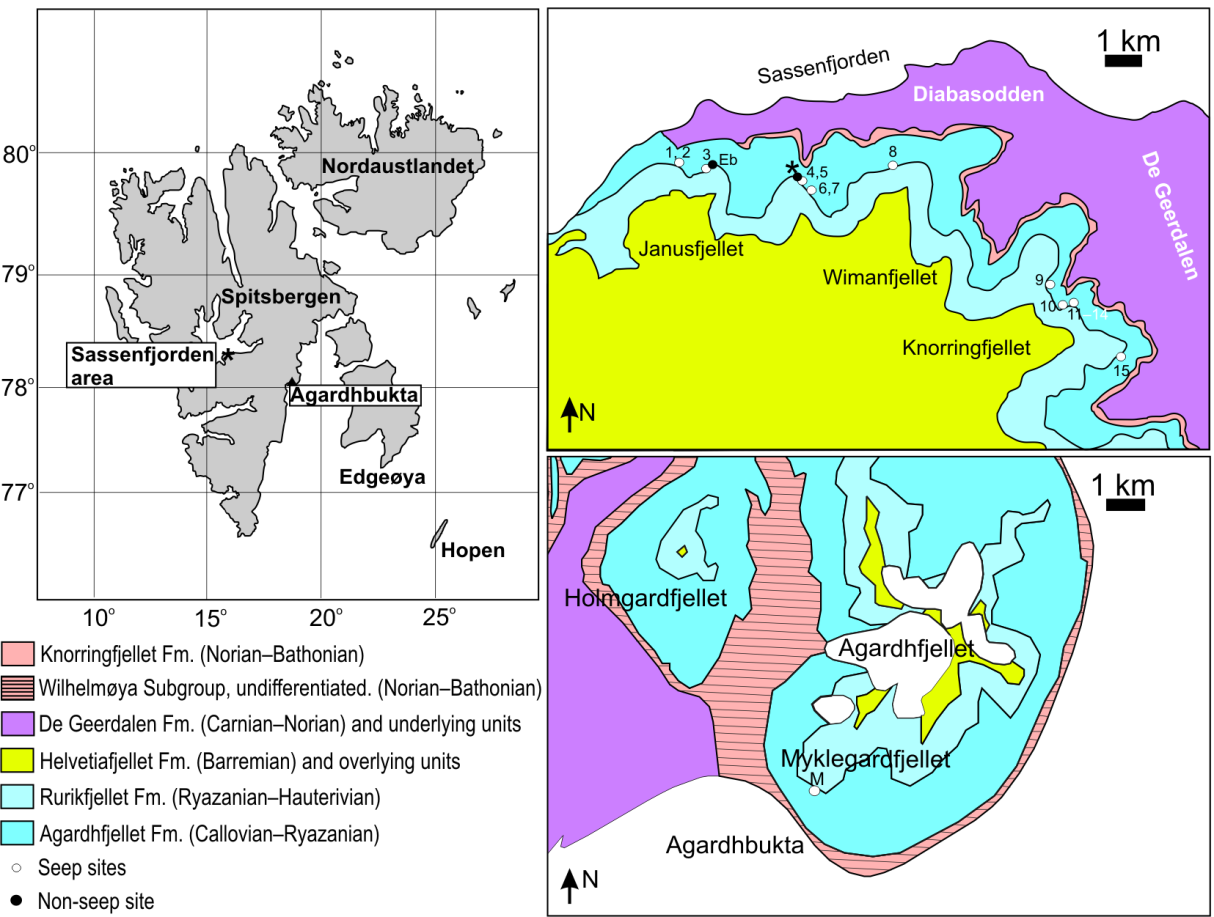 Fig. 1. Map showing location of the hydrocarbon seep carbonates on Spitsbergen, Svalbard. Modified from Dallmann et al. (2001). ‘Eb’ marks the outcrop of Echinoderm bed with  mass accumulation of serpulid tubes.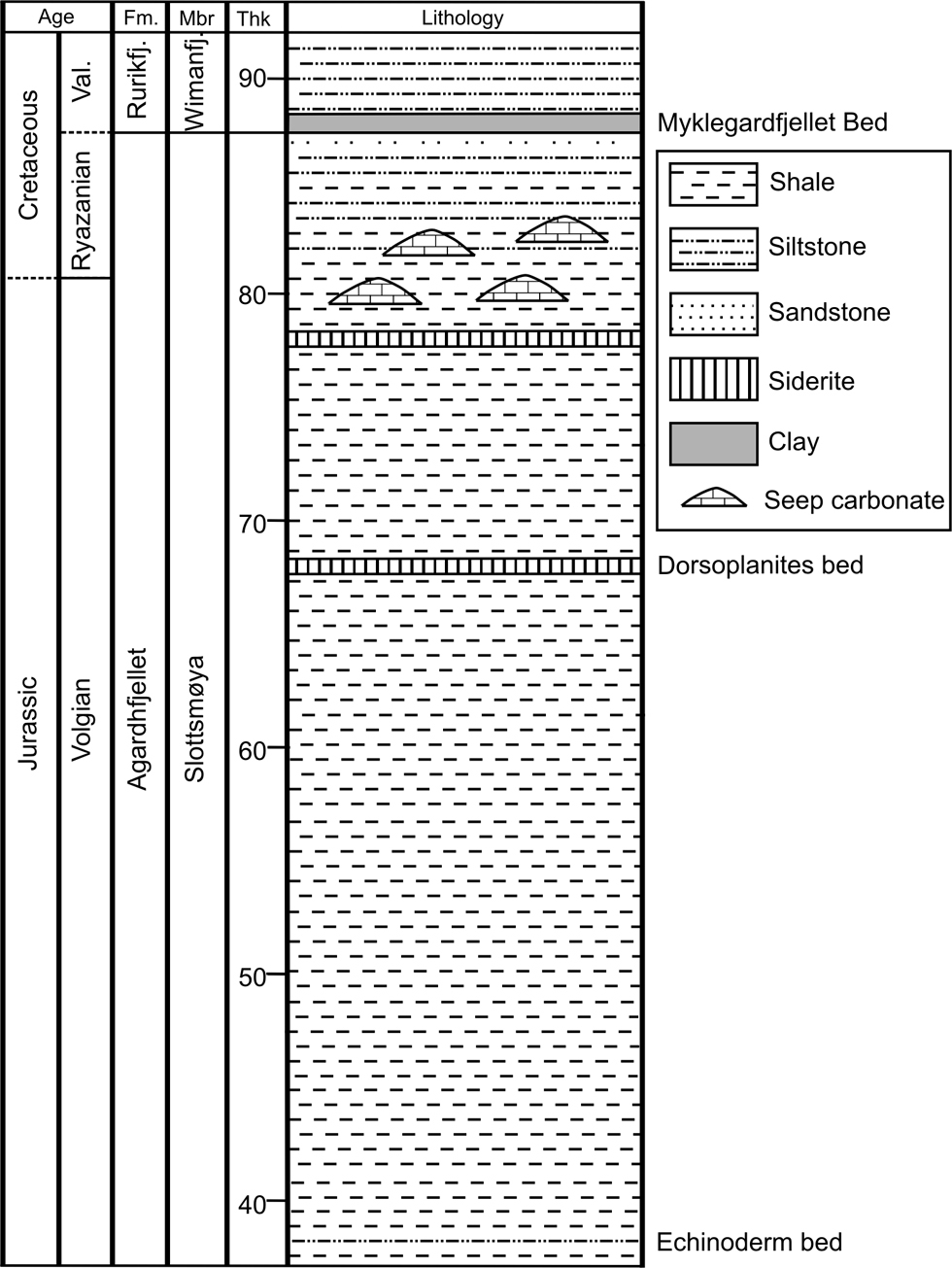 Fig. 2. Simplified profile of the upper part of the Slottsmøya Member, Agardhfjellet Formation at the Janusfjellet section, Spitsbergen. ‘Echinoderm bed’ marks the position of most of the echinoderms described by Rousseau & Nakrem (2012). Modified from Wierzbowski et al. (2011).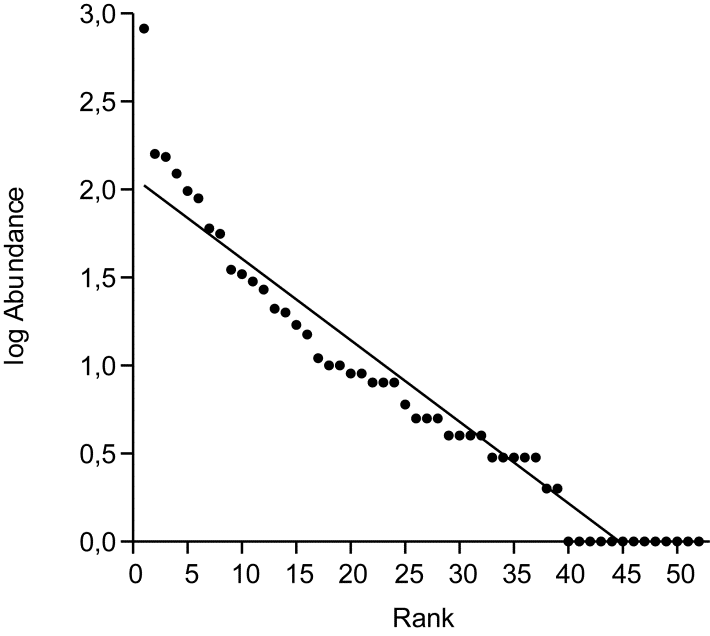 Fig. 3. Rank abundance plot for the latest Jurassic–earliest Cretaceous Spitsbergen seep fauna. S=52 results from Camptonectes (Camptochlamys) clathratus and Camptonectes (Costicamptonectes) milnelandensis treated together with Camptonectes spp.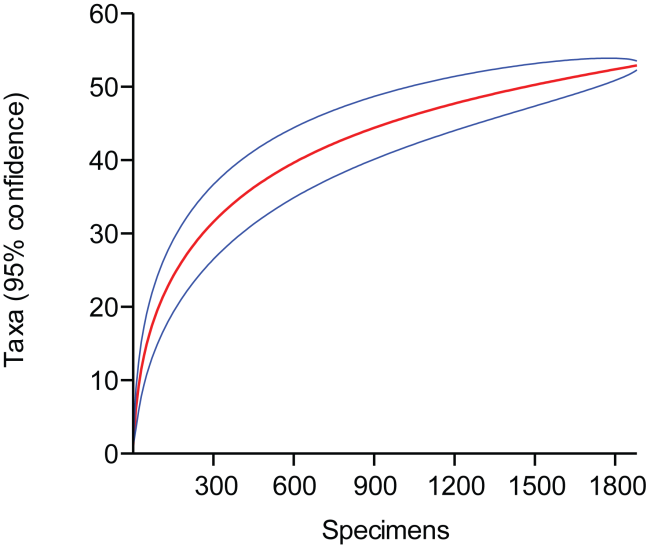 Fig. 4. Rarefaction curve for the latest Jurassic–earliest Cretaceous Spitsbergen seep fauna (red line) with 95% confidence intervals (blue lines). 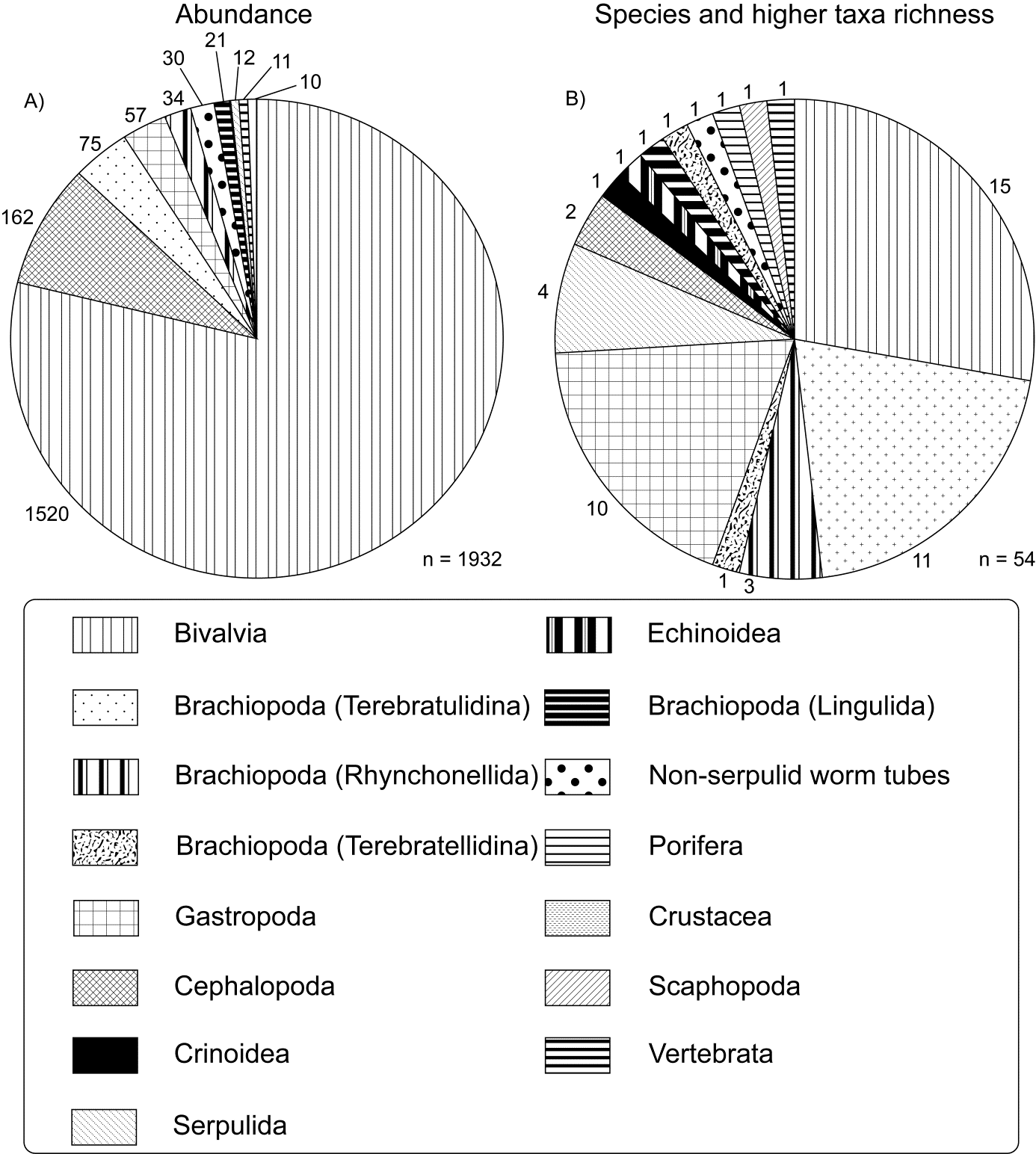 Fig. 5. Pie charts showing A) abundance and B) species richness of the major groups in the latest Jurassic–earliest Cretaceous Spitsbergen seep fauna. The empty field on chart A) is a composite of crustaceans, echinoids, scaphopods, terebratellidinids and vertebrates (10 individuals altogether).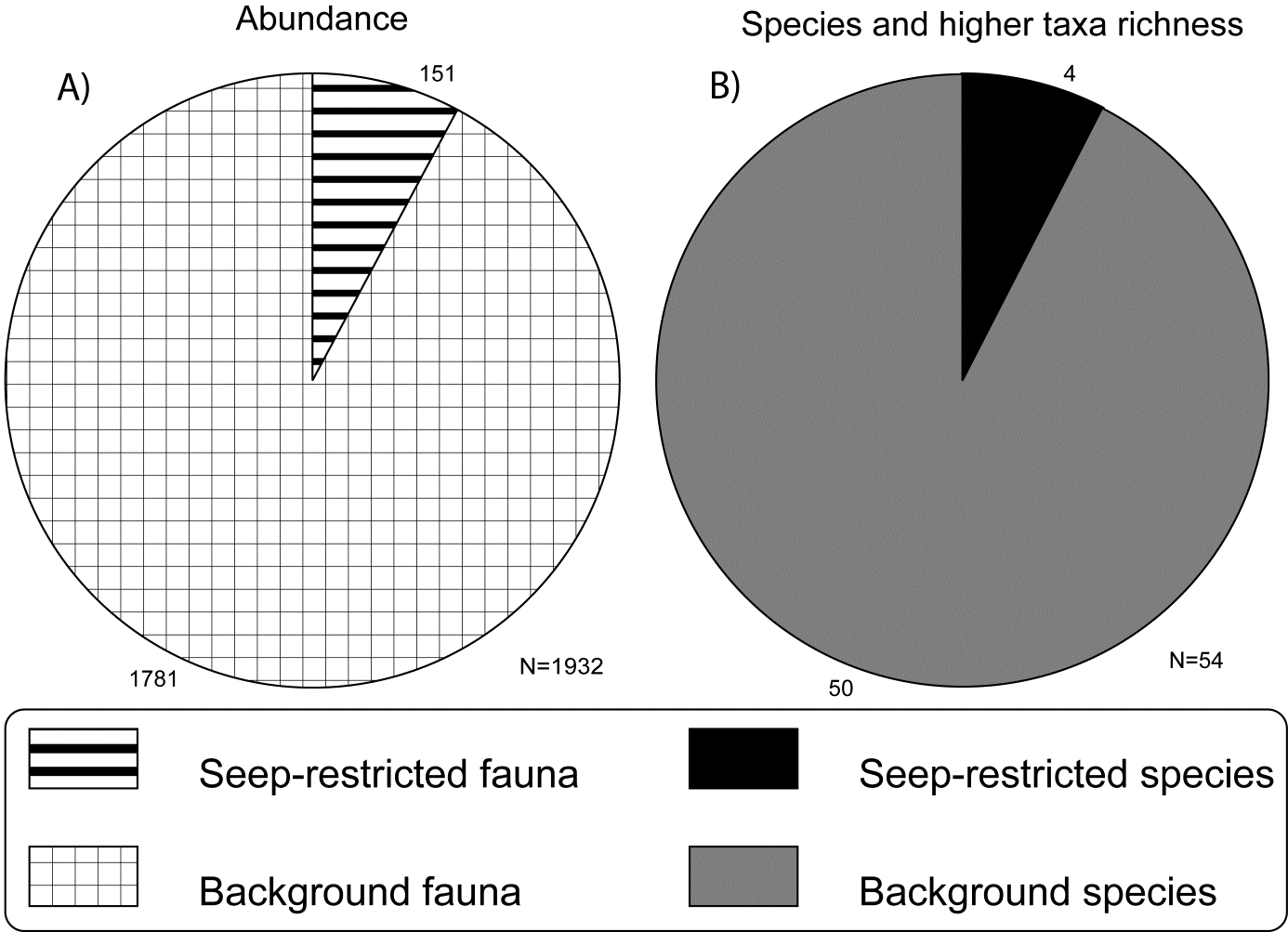 Fig. 6. Pie charts showing A) abundance of seep-restricted and background fauna and B) species richness of the latest Jurassic–earliest Cretaceous Spitsbergen seep-restricted and background faunas.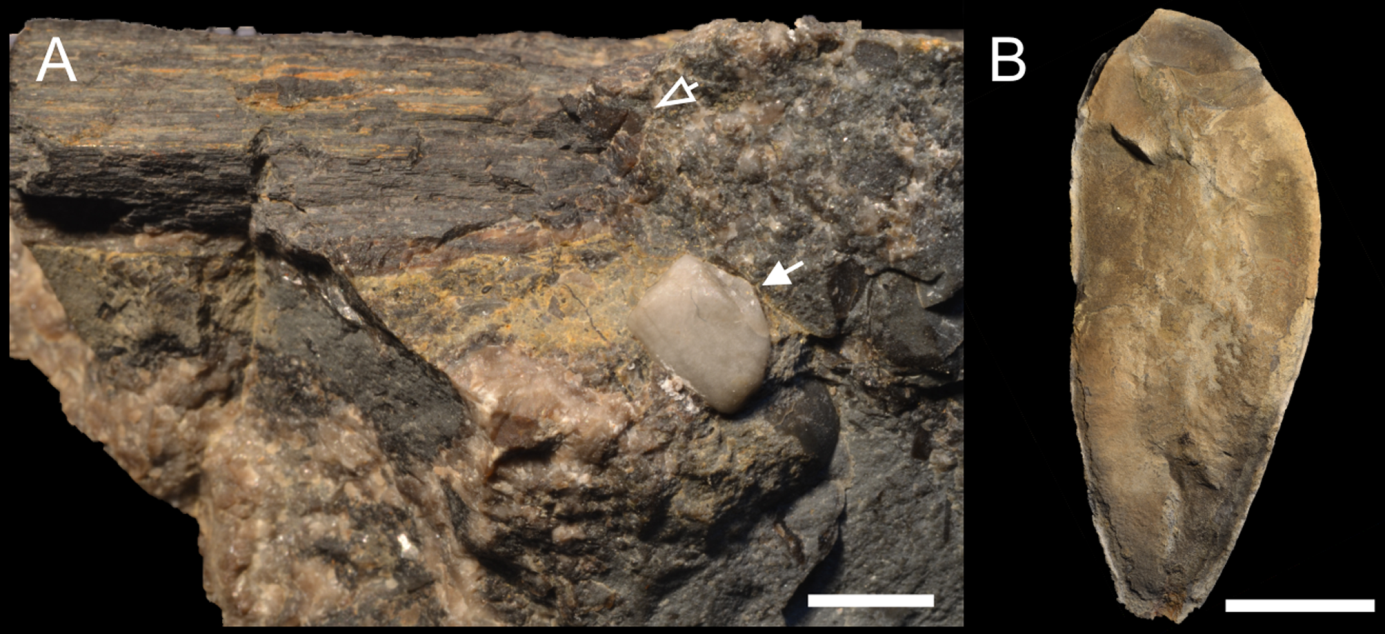 Fig. 7. A) Fragment of sunken driftwood (empty arrow) and white quartz pebble (white arrow) from seep 3. PMO 225.166. B) Tubular concretion representing a possible fluid conduit. Close (ca. 4 m) to seep 2, PMO 225.168. Scale bars 7 mm (A), 5 cm (B).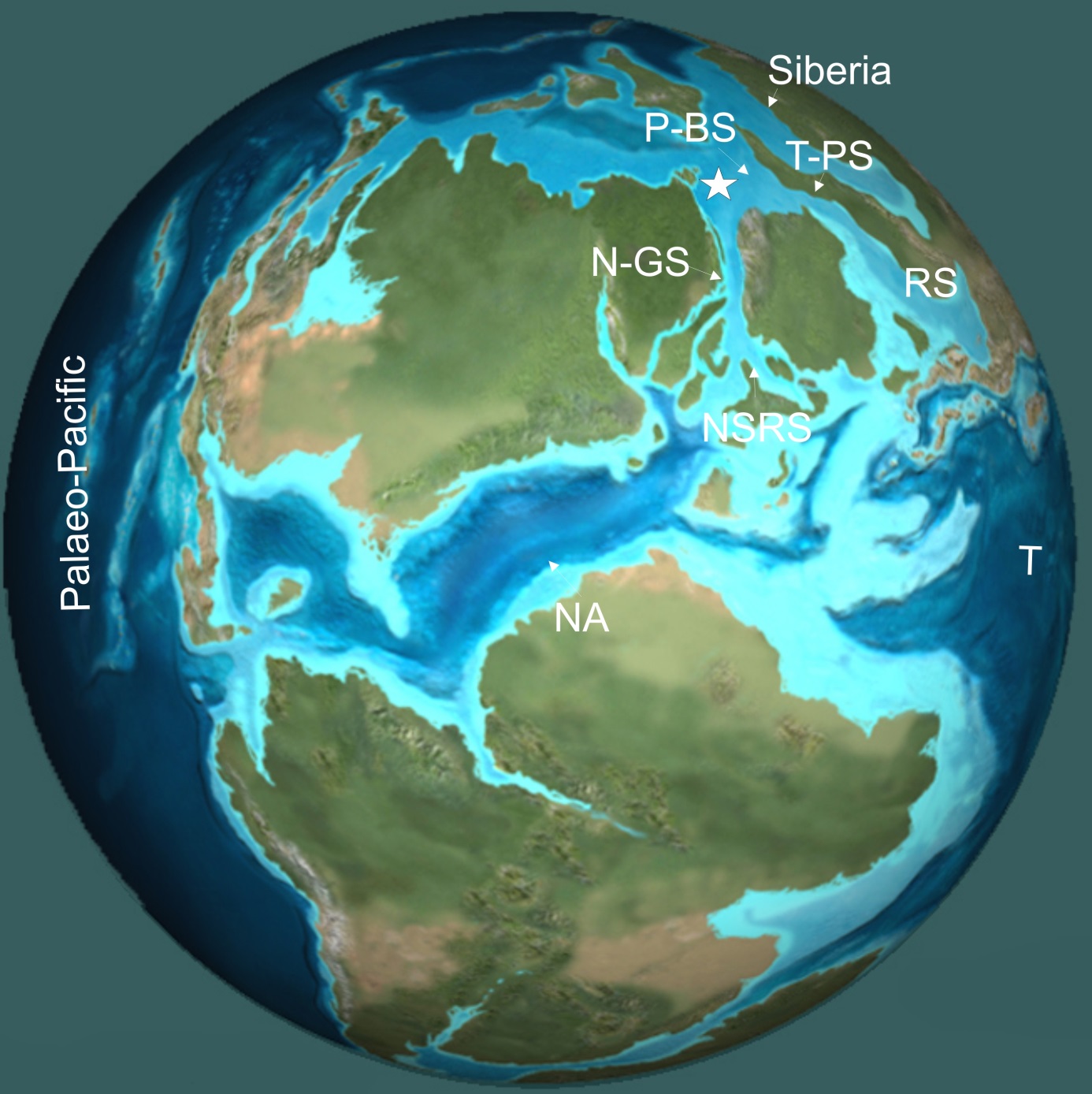 Fig. 8. Palaeogeographic map showing the position of the latest Jurassic–earliest Cretaceous Spitsbergen seeps (star). NA—North Atlantic, N-GS—Norwegian-Greenland Seaway, NSRS—North Sea Rift System, P-BS—Palaeo-Barents Sea, RS—Russian Seaway, T—Tethys, T-PS—Timan-Petchora Sea. Map by Ron Blakey, modified from http://cpgeosystems.com/paleomaps.html.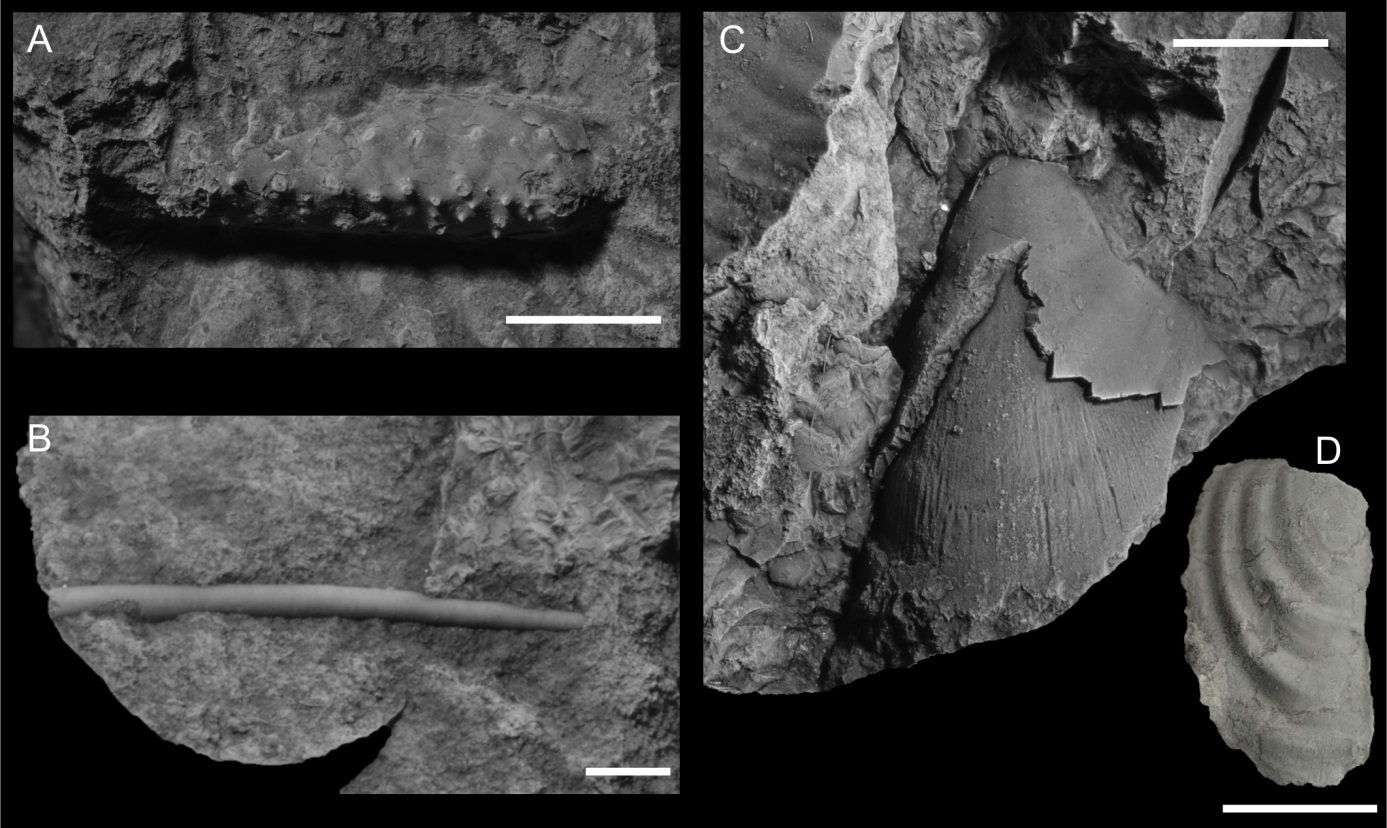 Fig. 9. Additional fossils from the latest Jurassic–earliest Cretaceous Spitsbergen seeps. A) Fragment of an appendage of a possible galatheid crustacean, seep 4, PMO 225.167. B) Scaphopod, seep 9, PMO 225.169. C) A tooth of a possible ichthyosaur, seep 8, PMO 217.564. D) Aptychus, seep 8, PMO 225.170. Scale bars 5 mm (A, C), 1 mm (B), 1 cm (D).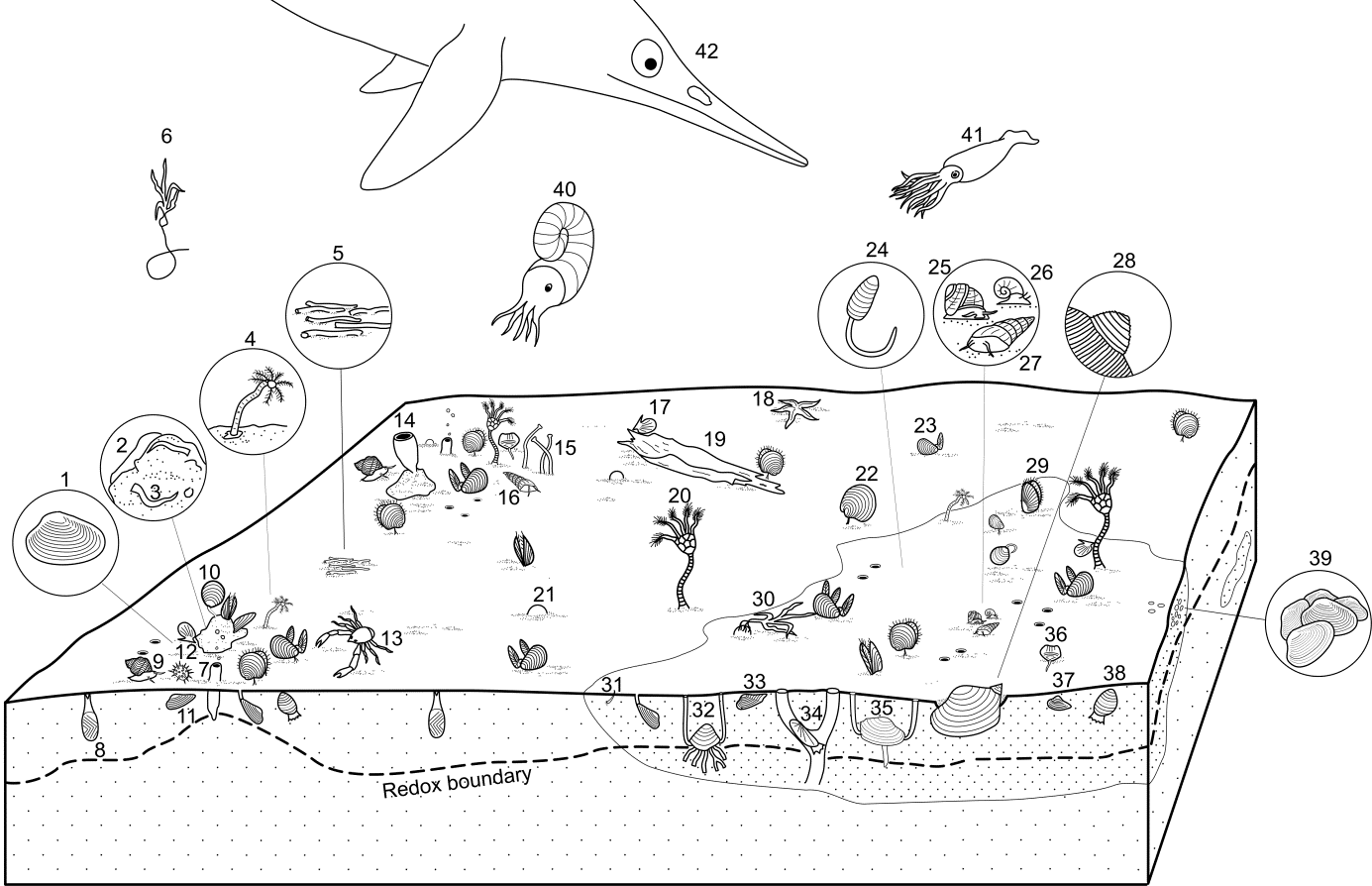 Fig. 10. Composite interpretation of the latest Jurassic–earliest Cretaceous Spitsbergen seep assemblage. Not to scale. 1) Pseudotrapezium aff. groenlandicum, 2) Pectinida gen. et. sp. indet. attached to a carbonate hardground, 3) Propomatoceros sp. attached to a carbonate hardground, 4) serpulids with erect tubes (Pyrgopolon? spp. & Nogrobs aff. quadricarinata, 5) current-winnowed mass accumulations of Pyrgopolon? aff. nodulosum, 6) drifting algal fronds, 7) tubular conduits, 8) Goniomya literata, 9) Ambercyclus sp. , 10) terebratulide brachiopods, 11) Mesosaccella rogovi A, 12) regular echinoid, 13) possible galatheid, 14) hexactinellid sponge, 15) Non-serpulid worm tubes, 16) Hokkaidoconchidae gen. et sp. indet., 17) Oxytoma octavia, 18) asteroids and ophiuroids, 19) sunken driftwood, 20) crinoids, 21) chert and quartz pebbles, 22) Camptonectes spp., 23) Buchia spp., 24) Lingularia similis?, 25) Cantrainea sp., 26) Hyalogyrinidae gen. et sp. indet. 27) Hudlestoniella sp., 28) Acmeidae? gen. et sp. indet. attached to the shell of a exposed dead lucinid Tehamatea rasmusseni, 29) Pseudolimea arctica, 30) sunken algal fronds with pebble in holdfast, 31) scaphopods, 32) Cretaxinus hurumi 33) Mesosaccella toddiB, 34) Solemya (Petrasma) cf. woodwardiana, 35) Tehamatea rasmusseni, 36) rhynchonellide brachiopods, 37) Dacromya chetaensis, 38) Nucinella svalbardensis, 39) mass accumulation of Pseudotrapezium aff. groenlandicum, 40) ammonoids, 41) belemnoids, 42) an ichthyosaur. Sparse stippling represents mud, dense stippling represents silt and sand. 